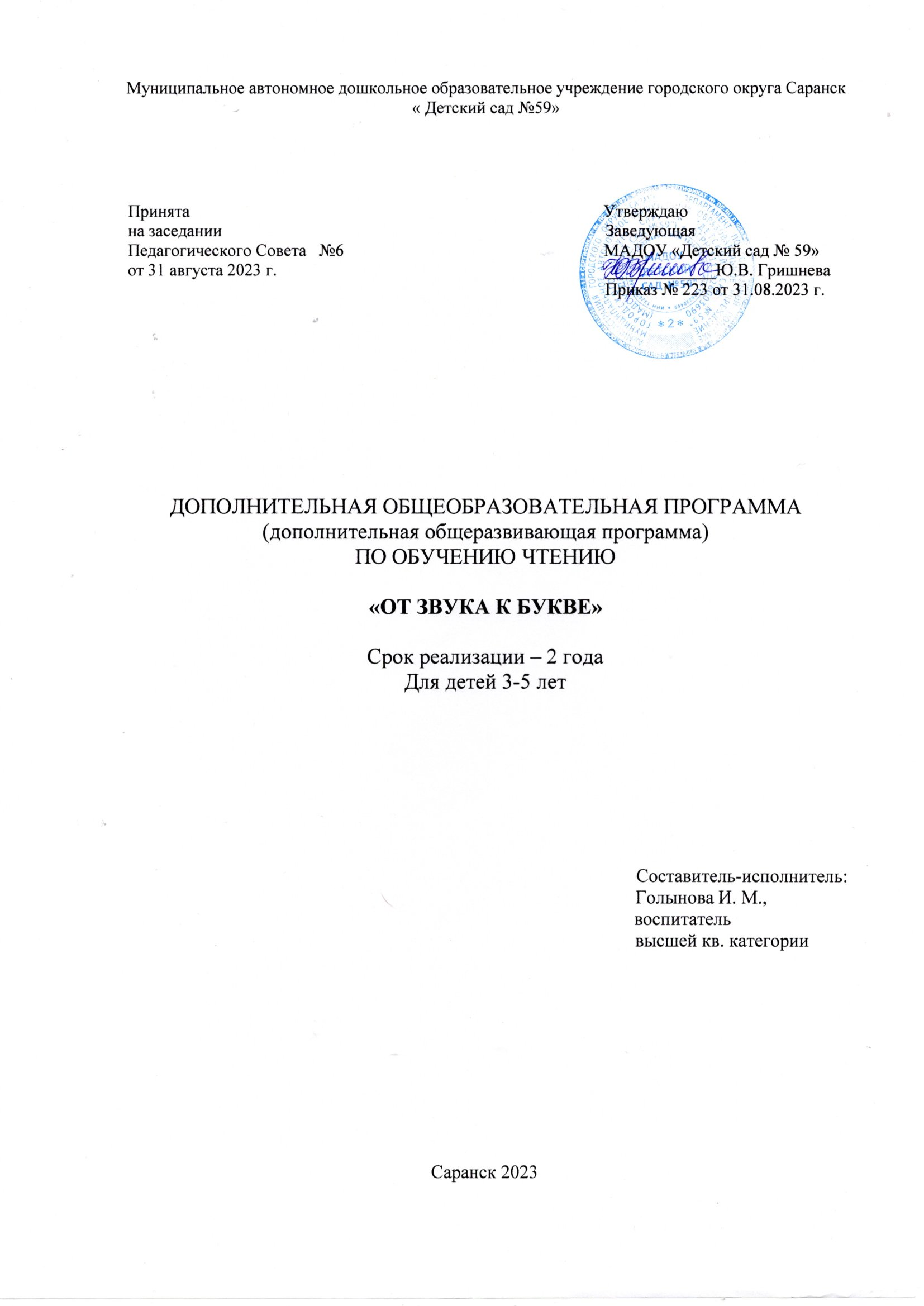 Паспорт программыПояснительная запискаПрограмма по дополнительному образованию опирается на Закон «Об образовании в Российской Федерации» от 29.12.2012 года №273 -ФЗ, Федеральные государственные стандарты дошкольного образования и научно-методическую литературу по данной проблеме.Данная программа составлена с учётом и использованием современных инновационных технологий и методик в области правильного дыхания, развития пальчиковой и общей моторики, обеспечивающей двигательные функции руки, скоординированных действий глаза и руки, положительно влияющих на улучшение познавательных способностей и развитие речи дошкольников.Дошкольный возраст – важный период в становлении личности ребёнка. Без формирования чистой и правильной речи невозможно приобретать навыки общения и учиться строить отношения с окружающим миром. При нормальном развитии овладение звуковым строем языка у дошкольником заканчивается к 3-4 годам. Но иногда в силу ряда причин этот процесс затягивается. В младшей группе мы часто наблюдаем детей, речь которых мало понятна для окружающих: отдельные звуки не произносятся, пропускаются или заменяются другими. Опасаясь насмешек, дети начинают стесняться своих ошибок, избегают общения со сверстниками. Очень часто речевые нарушения влекут за собой отставание в развитии. Нарушение произносительной стороны речи требует специальной логопедической помощи. И, как известно, чем раньше начата коррекционная работа, тем она эффективнее. Программа  по дополнительному образованию «От звука к букве» составлена на основе авторской  Е.В. Колесниковой «От звука к букве. Обучение дошкольников элементам грамоты».АКТУАЛЬНОСТЬ ПРОГРАММЫ. 	Программа представляет собой систему увлекательных игр и упражнений со звуками, буквами, словами, которые помогут детям  сформировать мыслительные операции, научит понимать и выполнять учебную задачу, овладеть навыками речевого общения, а также способствует развитию мелкой моторики и зрительно-двигательной координации.ЦЕЛЬ ПРОГРАММЫ: – совершенствование звуковой стороны речи детей 3-5 лет, то есть произношения звуков, увеличение словарного запаса  и формирования грамматического строя речи посредством игровых технологий.ЗАДАЧИ ПРОГРАММЫ.Образовательные:•	Формирование и развитие фонематического слуха•	Развитие произносительных умений•	Учить детей владеть звуковой стороной речи – темпом, интонацией•	Знакомство со слоговой структурой слова •	Формирование умения правильно строить предложение, использовать предлоги, распространять предложение, пользоваться конструкцией сложного предложения.•	Формирование  умение пересказывать, составлять небольшие рассказы по картинкам, используя простые предложения•	Расширение словарного запаса детей•	Формирование и развитие звуко - буквенного анализа•	Подготовка руки  ребёнка к письмуРазвивающие:•	Развитие слухового восприятия•	Развитие графических навыков•	Развитие мелкой моторики•	 Приобщение детей к художественной литературеВоспитательные:•	Воспитание умения работать•	Воспитание самостоятельности при выполнении заданий•	Воспитание нравственных качеств, а именно терпимости, доброжелательности по отношению к окружающимОСОБЕННОСТИ ПРОГРАММЫ.В программе соблюдается преемственность с  предыдущими знаниями и опытом детей и с последующим обучением. Методы обучения, используемые в работе, соответствуют возрастным особенностям ребёнка и не дублируют школу.Содержание программы делится на 2 этапа обучения:1год - развитие звуковой культуры и фонематического слуха.2год - развитие звуко-буквенного анализа, интереса и способностей к чтениюПрограмма предполагает обучение весёлым и интересным и помогает детям незаметно для себя овладевать задачами дошкольного обучения.Кроме того, на каждом этапе решается задача подготовки руки ребёнка к письму на уровне возрастных особенностей и включает в себя:- развитие основных движений (упражнения для рук, ног, туловища); - развитие мелкой моторики (упражнения для пальцев ии кистей рук);- формирование графических навыковЗа основу построения программы взят исходный принцип системы дошкольного обучения Д.Б. Эльконина: знакомству и работе с буквами должен предшествовать добуквенный, чисто звуковой период обучения. «От того, как ребёнку будет открыта звуковая действительность языка, строение звуковой формы слова, зависит не только усвоение грамоты но и всё последующее усвоение языка» ( Д.Б. Эльконин)Организация процесса обучения подчинена принципу последовательного решения частных задач с использованием при этом многообразных методических приемов, что обеспечивает прогресс в развитии речи у детей для активного коммуникативного общения с окружающими.Программа по дополнительному образованию «От звука к букве» рассчитана на обучение детей в возрасте от 3 до 5 лет. Программа рассчитана на 2 года обучения и реализуется на базе МАДОУ «Детский сад № 59». Курс обучения построен на последовательном, поэтапном обучении детей звуковому и звуко-буквенному анализу. Возраст 3-4 года - подготовительный этап, направленный на развитие восприятия и ориентации в звуковом слове; 4-5 лет - анализ звуковой стороны устной речи.Количество занятий в неделю: 1Количество детей в группе: __  человекФорма проведения занятий: групповая. Методы:рассматривание разнообразных игрушек;составление описательные рассказов, сказочные путешествия;дидактические подвижные игры на звукоподражание;драматизация сказок и произведений;заучивание считалок, загадок и стихов;использование мультимедиа;Учитывается интеграция следующих областей: речевое развитие, социально-коммуникативное развитие, физическое развитие, познавательное развитие.1. Речевое развитие – обогащение словаря, звуковая культура речи, развитие умения поддерживать диалог, используются произведения познавательной направленности (стихи, потешки, сказки).2. Познавательное развитие – беседы, дидактические игры, совершенствование смысла понимания пространственных отношений.3. Социально-коммуникативное развитие – приобщение к общепринятым нормам и правилам взаимоотношений со сверстниками и взрослыми.4. Физическое развитие – укрепление мышц артикуляционного аппарата через специальные упражнения, физминутки, самосассаж для укрепления физического здоровья детей.  Теоретический подход к проблеме основывается на представлении о закономерностях речевого развития дошкольников.          В программе реализуется системный, комплексный, личностный подход к развитию детей.          При системном подходе рассматриваются пути освоения ребёнком языка в единстве сознания и деятельности.          Комплексный подход требует взаимодействия разных наук (психолингвистики, педагогики, языкознания, социолингвистики).          При личностном подходе рассматривается процесс обучения детей грамоте в свете концепции развития целостной личности с учётом психофизиологических особенностей детей, их потребностей.Организация процесса обучения подчинена принципу последовательного решения частных задач с использованием при этом многообразных методических приемов, что обеспечивает прогресс в развитии речи у детей для активного коммуникативного общения с окружающими.          Программа – не статичный документ, а весьма подвижный механизм в организации работы с детьми данной возрастной группы.            Условия реализации программы:       I. Систематическое проведение занятий.    Необходимость проведения занятий определяется следующим:Создаются условия для усвоения программных задач (правильное звукопроизношение, ознакомление со словом и звуком, ударением).Компенсируется дефицит речевого общения.Внимание ребёнка целенаправленно фиксируется на грамматических понятиях и представлениях о словах, звуках, ударении.Формируются учебные умения (понимание учебной задачи, её самостоятельное решение, самоконтроль и самооценка).Создаются условия, при которых дети не только овладевают знаниями, умениями  и навыками, но и учатся способам их самостоятельного постижения, в результате чего у дошкольников развивается мышление, память, воображение.       II. Создание условий для самостоятельной деятельности детей.    Очень важно не только дать дошкольникам определённую сумму знаний, умений и навыков, но и предоставить возможность использовать эти знания, создав условия для самостоятельной деятельности ребёнка.   Для этого необходимо иметь достаточное количество настольных игр, пособий.    Можно использовать дидактическое пособие «Расскажи сказку», «Алфавит».         III. Сотрудничество  педагога с  семьёй. Успех сотрудничества возможен только тогда, когда педагог и родитель осознают важность целенаправленного педагогического воздействия на ребёнка.  Познакомить родителей с программой «От звука к букве» можно на родительском собрании, в индивидуальных беседах, через информационный стенд группы, где необходимо отразить, чем ребёнок занимается в группе, предложить материал для домашних занятий.    Предложить список рекомендуемой литературы для дошкольников.          Целесообразно два раз в год проводить открытые занятия, с тем, чтобы родители могли увидеть своего ребёнка в коллективе сверстников, понять какие у него проблемы. Ожидаемые результаты первого года обучения          Ребёнок к концу года должен уметь:правильно и четко произносить  гласные звуки «А», «О», «У», «Ы» изолированно, в словах, во фразовой речи;правильно и четко произносить  согласные звуки «М-Мь», «Б-Бь», «П-Пь», «Т-Ть», «Д-Дь», «Н-Нь», «К», «Г», «Х», «Ф-Фь», «В-Вь», «Л», «С», «З», «Ц»  изолированно, в словах, во фразовой речи (если не произносит какие-либо звуки, необходимо обратиться к логопеду);произвольно регулировать силу голоса, темп речи, речевое дыхание;использовать выразительные средства речи – темп и ритм, паузы, разнообразные интонации;понимать значение терминов «звук» и «слово»;рисовать прямые вертикальные, горизонтальные и округлые линии, штриховать несложные предметы;выполнять упражнения для пальцев и кистей.           Формы подведения итогов:          Для того чтобы определить уровень усвоения знаний воспитанников рекомендуется  использовать тетрадь: «ТЕСТЫ для детей 4 лет». В тетради предусмотрены диагностические задания, выполнение которых позволяет определить степень усвоения программы каждым ребёнком по пяти разделам. СОДЕРЖАНИЕ ИЗУЧАЕМОГО КУРСА          Содержание программы – это целостная система по обучению дошкольников элементам грамоты, при усвоении которой решающая роль принадлежит деятельности ребёнка, а педагог лишь руководит этой деятельностью. Обучение грамоте является обязательным элементом комплексного подхода к речевому развитию детей дошкольного возраста, когда на одном занятии решаются разные взаимосвязанные речевые задачи – фонетические, лексические, грамматические – и на их основе – развитие связной речи.          Материал, предложенный в программе, изучается с учётом индивидуальных психофизиологических особенностей дошкольников 4-5 лет и предполагает овладение детьми звуковой стороной речи, ориентировку в ней.КАЛЕНДАРНЫЙ  ПЛАН первого года обучения для детей 3-4 летУчебно-тематическое планирование(первый год обучения)ПЕРСПЕКТИВНЫЙ  ПЛАН первого года обучения для детей 3-4 годаОжидаемые результаты второго года обучения          Ребёнок к концу года должен уметь:· правильно произносить все звуки родного языка изолированно, в словах, во фразовой речи (если не произносит какие-либо звуки, необходимо обратиться к логопеду);· различать короткие и длинные слова, похожие и непохожие слова, звонкие, громкие и тихие;· делить слова на слоги;· дифференцировать твёрдые и мягкие согласные, называть их изолированно;· определять и называть первый звук в слове (без призвука гласного);· произвольно регулировать темп, силу голоса, речевое дыхание;· рисовать вертикальные, горизонтальные и округлые линии, штриховать несложные предметы;· выполнять упражнения для пальцев и кистей.           Формы подведения итогов:          Для того чтобы определить уровень усвоения знаний воспитанников рекомендуется  использовать тетрадь: «Диагностика готовности к чтению и письму детей дошкольного возраста». В тетради предусмотрены диагностические задания, выполнение которых позволяет определить степень усвоения программы каждым ребёнком по пяти разделам. Содержание программы - сформировать у детей первоначальные лингвистические представления, понимание того, что такое слово, предложение и как они строятся. Дети знакомятся со звучащим словом, его протяженностью, овладевают способами интонационного выделения звука в слове, называют слова с заданным звуком; знакомятся со слогом, со слоговой структурой слова, учатся делить слова на слоги; усваивают смыслоразличительную функцию звука, выделяют гласные и согласные звуки. Решение этих задач подготавливает детей к овладению звуковым анализом слов, т.е. последовательному вычленению всех звуков в слове по порядку, дифференцированию звуков по их качественным характеристикам. Дети определяют словесное ударение, сравнивают слова по количественному и качественному звуковому составу. На этой основе впоследствии они обучаются чтению. КАЛЕНДАРНЫЙ  ПЛАН второго года обучения для детей 4- 5летУчебно-тематическое планирование(второй год обучения)ПЕРСПЕКТИВНЫЙ  ПЛАН второго года обучения для детей 4-5 годаМЕТОДИЧЕСКОЕ ОБЕСПЕЧЕНИЕ.          I. Учебно-методические пособия на возрастной период обучения, в которых дана характеристика речевого развития детей, содержатся развёрнутые рекомендации по реализации целей и задач программы, подробное планирование занятий, показатели развития.          В учебно-методических пособиях также имеется дополнительный материал для работы вне занятий, который представлен:· игровыми упражнениями, способствующими правильному произношению изучаемого звука изолированно. Например: Как гудит паровоз? (у-у-у). Как поет свою песенку комарик? (з-з-з). В звукоподражательных упражнениях. Например: Как мычит корова? (му-у). Как кукует  кукушка? (ку-ку).· играми:-   «Подскажи словечко». Дети учатся подбирать слова не просто близкие по звучанию, но и подходящие по смыслу; в подсказанном слове обязательно есть изучаемый звук, который дошкольники должны произнести чётче, чем другие звуки.-   «Звуки поменялись местами». Способствует развитию фонематического слуха, пониманию смыслоразличительной функции звука (река-щека, корка-норка).-   «Кто внимательный» Закрепляет умение различать твёрдые и мягкие согласные (река-рука, кит-кот).· стихотворениями, в которых изучаемый звук встречается чаще, чем другие. Детям предлагается послушать стихотворение и назвать слова с заданным звуком. Дошкольники упражняются в правильном произношении слов, у них развивается слуховое внимание, фонематический слух. Заучивание стихотворений способствует развитию слуховой памяти.          II. Рабочие тетради, в которых подобранны в системе развивающие задания и упражнения, выполнение которых направлено на последовательное усвоение детьми содержания программы.          Использование рабочей тетради каждым ребёнком имеет большое значение, так как:· позволяет широко применять наглядный метод обучения и метод практических заданий;· обеспечивает максимальное использование фонематических, звуко-буквенных, графических средств, что создаёт предпосылки для перехода к следующему этапу обучения – чтению и письму в школе;· создаёт условия для ориентировочно – исследовательской деятельности детей; это достигается через систему действий, включающих в себя не только словесно-зрительное, но и двигательное ознакомление со словом, буквой;· способствует развитию внимания, памяти, мышления ,речи;· закрепляет имеющиеся представления о звуко-буквенной системе родного языка;· способствует формированию умения самостоятельно решать учебную задачу, предложенную взрослым;· способствует формированию навыка самоконтроля и самооценки (с 4 лет);· позволяет ребёнку самостоятельно найти  и исправить ошибку;· облегчает  педагогу работу по подбору дидактического материала.      III. Тетрадь «ТЕСТЫ для детей 4 и 5 лет».          В тетради предусмотрены диагностические задания, выполнение которых позволяет определить степень усвоения программы каждым ребёнком.    МАТЕРИАЛЬНО-ТЕХНИЧЕСКОЕ ОБЕСПЕЧЕНИЕ.· Кабинет.· Шкафы для хранения дидактических игр.· Доска.· Оснащение кабинета: - мебель; - магнитофон; - методическая литература для детей, родителей, педагогов.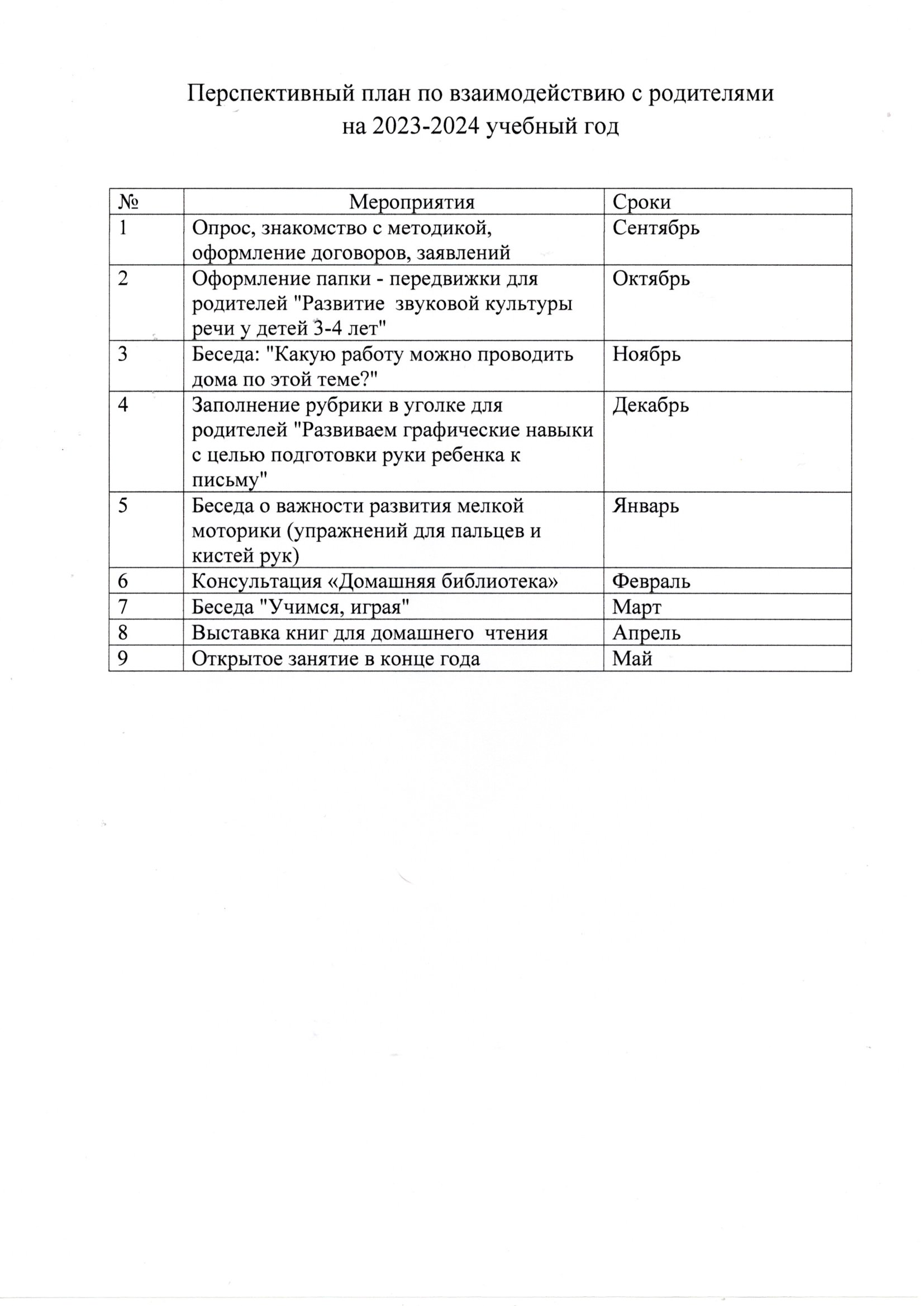                                     ЛИТЕРАТУРА  ДЛЯ  ПЕДАГОГАВоробьева, Т.А., Крупенчук, О.И. Логопедические упражнения: Артикуляционная гимнастика / Т.А. Воробьева, О.И. Крупенчук. – СПб.: Издательский Дом «Литера», 2012. – 64 с.: ил. – (Серия «Уроки логопеда»).Гербова В.В. Конспекты занятий в младшей разновозрастной группе: 2-4 года. Пособие для педагогов дошк. Учреждений. – М.: Гуманит. Изд. Центр ВЛАДОС, 2002. – 160 с.Громова О.Е. Формирование изначального детского лексикона: практикум: пособие для логопедов,педагогов доп. Образования, воспитателей и родителей. – М.: Просвящение,2009. – 160 с.Иншакова, О.Б. Альбом для логопеда / О.Б. Иншакова. – М.: Владос, 2003- 739 с.Колесникова Е.В.: От слова к звуку: Рабочая тетрадь для детей 4-5 лет М.: Издательство «Ювента», 2014. -64 с.Колесникова Е.В. Программа «От звука к букве. Обучение дошкольников элементам грамоты». – Изд. 2-е, перераб. – М.: Издательство «Ювента», 2007. -64 с. Колесникова Е.В. Развитие звуковой культуры речи у детей 3-4 лет. – М.: Издательство «Ювента», 2012. - 72 с.  Колесникова Е.В.: Раз - словечко, два - словечко: Рабочая тетрадь для детей 3-4 лет – М.: Издательство «Ювента», 2014. -64 с.Колесникова Е.В.: Развитие фонематического слуха у детей 4-5 лет: Учебно-методическое пособие. – М.: Издательство «Ювента», 2010. -96 с.Колесникова: Тесты для детей 4 лет. – М.: Издательство «Ювента», 2014. - 32 с. Колесникова: Тесты для детей 5 лет. – М.: Издательство «Ювента», 2014. - 32 с.Крупенчук О.И. Тренируем пальчики – развиваем речь! Младшая группа детского сада. – СПб.: Издательский Дом «Литера», 2009. -32 с. Крупенчук, О.И., Воробьева, Т.А. Исправляем произношение: Комплексная методика коррекции артикуляционных расстройств / О.И. Крупенчук, Т.А. Воробьева. – СПб.: Изд. дом «Литера», 2010. – 96 с.: ил. – (Серия «Уроки логопеда»).Крупенчук. О.И. пальчиковые игры. / О.И. Крупенчук. – СПб.: Изд. дом «Литера», 2012. – 32 с.: ил. – (серия «Уроки логопеда»).Смирнова Л.Н. Логопедия в детском саду: Занятия с детьми 4-5, лет с ОНР. - М.:ТЦ Сфера. - 2008.Филичева, Т.Б., Чиркина, Г.В. Программа обучения и воспитания детей с фонетико-фонематическим недоразвитием. – М.: МРОПИ: 1993.Фомичева М.Ф. Воспитание у детей правильного произношения. -М.: Просвещение, 1981.          ЛИТЕРАТУРА  ДЛЯ  ДЕТЕЙ 1. Балинш Агнеш. Гном Гномыч и Изюминка.2. Барто Агния. Медвежонок-невежа. Мы с Тамарой. Любочка. Любитель-рыболов. Фонарик. Я расту. И другие.3. Блайтон Хэйден Энид. Знаменитый утёнок Тим.4. Виталий Бианки. Первая охота. Как муравьишка домой спешил. Чей нос лучше. Лесные домишки. Сова. Кто чем поёт? И другие рассказы.5. Дональд Биссет. Всё кувырком (рассказы).6. Заходер Борис. Хрюк на ёлке. О чём индюк думал.7. Кротов Виктор. Как Игнатий играл в прятки. Как червячок Игнатий чуть не стал драконом.8. Лилиан Муур. Крошка Енот и Тот, кто сидит в пруду.9. Маршак Самуил. Усатый - полосатый. Где обедал, воробей? Багаж. Вот такой рассеянный. Урок вежливости. И другие.10. Миллер Зденек. Крот и волшебный цветок.11. Михаил Зощенко. Умные животные (рассказы). Показательный ребёнок (рассказы).12. Михалков Сергей . Басни: Кто кого? Услужливый заяц. Друзья в походе. Стихи: А что у вас? Песенка друзей. Фома. Рисунок. Мой щенок. И др. стихи.13. Мошковская Эмма. Зоопарк. И другие стихи.14. Народные сказки о животных. Хвосты. Лиса и журавль. Журавль и цапля. Кот и лиса. Лисичка со скалочкой. Заюшкина избушка. Лисичка-сестричка и серый волк. Мужик и медведь. И другие.15. Носов Николай. Живая шляпа.16. Осеева Валентина. Волшебное слово.17. Пляцковский Михаил Солнышко на память (рассказы).18. Сладков Николай. Бежал ёжик по дорожке. Воробьишкина весна. И др. рассказы.19. Сутеев В.. Под грибом. Яблоко. Дядя Миша. Ёлка. Кот-рыболов. Мешок яблок. Разные колёса. Капризная кошка. Палочка-выручалочка.20. Хармс Даниил. Иван Иваныч Самовар. Игра. Весёлые чижи. Врун. И др.21. Хитрук Фёдор.  Топтыжка.22. Чуковский Корней. Телефон. Федорино горе. Мойдодыр. Муха-цокотуха. Айболит. Путаница.23. Юдин Георгий. Букварёнок. Усатый сюрприз (стихи и рассказы).  Наименование программыДополнительная общеобразовательная программа (дополнительная общеразвивающая программа) по обучению чтению «От звука к букве»Руководитель программыГолынова Ирина Михайловна, воспитатель высшей квалификационной категорииОрганизация – исполнительМАДОУ «Детский сад №59»Адрес организации исполнителяРМ, г. Саранск, Пр. 50 лет Октября, 23Цель программы-совершенствование звуковой стороны речи детей 3-5 лет, то есть произношения звуков, увеличение словарного запаса и формирования грамматического строя речи  посредством игровых технологийНаправленность программысоциально - педагогическаяСрок реализации программы2 годаВозраст воспитанников3-5 летВид программыадаптированнаяСистема реализации контроля за исполнением программыИсполнение представленной программы анализируется два раза в год в соответствии с педагогическим мониторингом. Отчет об исполнении заслушивается один раз в год на итоговом педагогическом совете ДОУ, родительском собрании.Ожидаемые конечные результаты программыправильно и четко произносить  гласные звуки «А», «О», «У», «Ы» изолированно, в словах, во фразовой речи;правильно и четко произносить  согласные звуки «М-Мь», «Б-Бь», «П-Пь», «Т-Ть», «Д-Дь», «Н-Нь», «К», «Г», «Х», «Ф-Фь», «В-Вь», «Л», «С», «З», «Ц»  изолированно, в словах, во фразовой речи (если не произносит какие-либо звуки, необходимо обратиться к логопеду);произвольно регулировать силу голоса, темп речи, речевое дыхание;использовать выразительные средства речи – темп и ритм, паузы, разнообразные интонации;понимать значение терминов «звук» и «слово»;рисовать прямые вертикальные, горизонтальные и округлые линии, штриховать несложные предметы;выполнять упражнения для пальцев и кистей. месяцнеделяСОДЕРЖАНИЕоктябрь1ТЕМА 1Звук »А», рисование дорожек, заучивание потешки. октябрь2ТЕМА 2Звук «У», игра «Узнай, какой игрушки не стало», заучивание потешки.октябрь3ТЕМА З Звук «О», рисование дождика из тучки, заучивание потешки.октябрь4ТЕМА 4 Звуки «А», «у», «О» (закрепление), развитие моторики, повторение потешек.ноябрь1ТЕМА 5Звук «Ы», заучивание стихотворения, рисование дорожек.ноябрь2ТЕМА 6 Звук «Э». рисование дорожки, заучивание стихотворения .ноябрь3ТЕМА 7 Звук «И», рисование зернышек, заучивание стихотворения .ноябрь4ТЕМА 8 	Звуки «Ы», «Э», «И» (закрепление), развитие моторики, повторение стихотворений.декабрь1ТЕМА 9Звуки «М-Мь», заучивание стихотворения.декабрь2ТЕМА 10 Звуки «Н-Нь», рисование ниточек к шарикам, заучивание стихотворения.декабрь3ТЕМА 11 Звуки «Б-Бь», развитие моторики, заучивание потешки, рисование дорожки.декабрь4ТЕМА 12 	Звуки «П-Пь», рисование колес к вагончикам, заучивание стихотворения.январь2ТЕМА 13Звуки «Б-Бь», «П-Пь» (закрепление), рисование окошек в вагончиках, игра «Кто внимательный?» январь3ТЕМА 14Звуки «Д-Дь», рисование домика, заучивание стихотворения. январь4ТЕМА 15 Звуки «Т-Ть», заучивание стихотворения.февраль1ТЕМА 16Звуки «Д-Дь». «Т-Ть» (закрепление), рисование шариков на елке, повторение стихотворений.февраль2ТЕМА 17	Звук «Г», игра «Кто внимательный?», заучивание стихотворения.февраль3ТЕМА 18 Звук «К», заучивание стихотворения.февраль4ТЕМА 19Звуки «Г», «К» (закрепление), рисование дорожек, игра «Кто внимательный?», заучивание стихотворения.март1ТЕМА 20 Звуки «В-Вь», заучивание стихотворения, рисование ручек к ведеркам.март2ТЕМА 21Звуки «Ф-Фь» заучивание стихотворения, закрашивание предметов одежды.март3ТЕМА 22 Звуки «В-Вь», «Ф-Фь» (закрепление), повторение стихотворений, рисование.март4ТЕМА 23Звук «X», рисование дорожек, заучивание стихотворения.апрель1ТЕМА 24 Звуки «Л-Ль», заучивание стихотворения, рисование клубочков для котят.апрель2ТЕМА 25 	Звуки «С-Сь», рисование дорожек, заучивание стихотворения.апрель3ТЕМА 26 Звуки «3-Зь», рисование ручек к корзинкам, заучивание стихотворения.апрель4ТЕМА 27Звуки «С-СЬ». «3-ЗЬ»  (закрепление), игра «Кто внимательный?», повторение стихотворений.май1ТЕМА 28 	Звук «Ц», развитие моторики, рисование зернышек цыплятам.май2ТЕМА 29 Закрепление пройденного материала (гласные звуки), штриховка контуров предметов.май3ТЕМА 30 Закрепление пройденного материала (согласные звуки), штриховка контуров предметов, повторение стихотворений.май4ТЕМА 31Закрепление пройденного материала (согласные звуки), рисование листочков на березе, игра «Кто внимательный?» №Наименование образовательных модулей, тем, разделов.Количество занятийОбщее количество часовКоличество часов теорияКоличество часов практика101Звук «А», рисование дорожек, заучивание потешки.11 час(1 занятие по 15 мин)3 мин12 мин2Звук «У», игра «Узнай, какой игрушки не стало», заучивание потешки.1           1 час3 мин12 мин3Звук «О», рисование дождика из тучки, заучивание потешки.1            1 час2 мин13 мин4Звуки «А», «у», «О» (закрепление), развитие моторики, повторение потешек.1            1 час3 мин12 мин111Звук «Ы», заучивание стихотворения, рисование дорожек.11 час2 мин13 мин2Звук «Э». рисование дорожки, заучивание стихотворения .11 час2 мин13 мин3Звук «И», рисование зернышек, заучивание стихотворения .11 час3 мин12 мни4Звуки «Ы», «Э», «И» (закрепление), развитие моторики, повторение стихотворений.11 час3 мин12 мин121Звуки «М-Мь», заучивание стихотворения.11 час2 мин13 мин2Звуки «Н-Нь», рисование ниточек к шарикам, заучивание стихотворения.11 час2 мин13 мин3Звуки «Б-Бь», развитие моторики, заучивание потешки, рисование дорожки.11 час2 мин13 мин4Звуки «П-Пь», рисование колес к вагончикам, заучивание стихотворения.11 час2 мин13 мин012Звуки «Б-Бь», «П-Пь» (закрепление), рисование окошек в вагончиках, игра «Кто внимательный?»11 час3 мин12 мин3Звуки «Д-Дь», рисование домика, заучивание стихотворения.11 час2 мин13 мин4Звуки «Д-Дь», рисование домика, заучивание стихотворения.11 час2 мин13 мин021Звуки «Д-Дь». «Т-Ть» (закрепление), рисование шариков на елке, повторение стихотворений.11 час3 мин12 мин2Звук «Г», игра «Кто внимательный?», заучивание стихотворения.11 час2 мин13 мин3Звук «К», заучивание стихотворения.11 час2 мин13 мин4Звуки «Г», «К» (закрепление), рисование дорожек, игра «Кто внимательный?», заучивание стихотворения.11 час3 мин12 мин031Звуки «В-Вь», заучивание стихотворения, рисование ручек к ведеркам.11 час2 мин13 мин2Звуки «Ф-Фь» заучивание стихотворения, закрашивание предметов одежды.11 час2 мин13 мин3Звуки «В-Вь», «Ф-Фь» (закрепление), повторение стихотворений, рисование.11 час3 мин12 мин4Звук «X», рисование дорожек, заучивание стихотворения.11 час2 мин13 мин041Звуки «Л-Ль», заучивание стихотворения, рисование клубочков для котят.11 час2 мин13 мин2Звуки «С-Сь», рисование дорожек, заучивание стихотворения.11 час2 мин13 мин3Звуки «3-Зь», рисование ручек к корзинкам, заучивание стихотворения.11 час2 мин13 мин4Звуки «С-СЬ». «3-ЗЬ»  (закрепление), игра «Кто внимательный?», повторение стихотворений.11 час3 мин12 мин051Звук «Ц», развитие моторики, рисование зернышек цыплятам.11 час2 мин13 мин2Закрепление пройденного материала (гласные звуки), штриховка контуров предметов.11 час              2 мин13 мин3Закрепление пройденного материала (согласные звуки), штриховка контуров предметов, повторение стихотворений.11 час              2 мин13 мин4Закрепление пройденного материала (согласные звуки), рисование листочков на березе, игра «Кто внимательный?»11 час              2 мин13 мин3131 час               72 мин393 минмесяцнеделяТЕМАПРОГРАММНОЕ СОДЕРЖАНИЕМЕТОДИЧЕСКИЕ ПРИЕМЫМАТЕРИАЛЫ И ПОСОБИЯоктябрь1ТЕМА 1Звук »А», рисование дорожек, заучивание потешки. Вырабатывать четкую и правильную артикуляцию при произношении звука «А». Упражнять детей в произношении звука «А» в звукоподражаниях, в словах и во фразовой речи.Совершенствовать речевое дыхание: вырабатывать умение детей на одном выдохе произносить 3-4 слога.Способствовать развитию графических навыков с целью подготовки руки к письму (рисование дорожек).Развивать активную речь детей, побуждая их слушать, отвечать на вопросы строчками из потешки.Формировать интерес к речевой деятельности, самостоятельность, инициативу в решении познавательных задач.-Артикуляционная гимнастика- Игра «Птица и птенчики»- Слушание стихотворения- Физкультминутка. Игра «Цапля»- Игровое упражнение «Кто где живет»-Графическое упражнение- Заучивание потешки                                  Учебно-методическое пособие «Развитие звуковой культуры речи у детей 3-4 лет» Е.В. КолесниковаРабочая тетрадь для детей 3-4 лет «Раз-словечко, два-словечко» стр.2октябрь2ТЕМА 2Звук «У», игра «Узнай, какой игрушки не стало», заучивание потешки.Вырабатывать четкую и правильную артикуляцию при произношении звука «У». Упражнять детей в правильном произношении звука «У» в звукоподражаниях, в словах и во фразовой речи. Развивать умение пользоваться громким и тихим голосом. Способствовать развитию  «графических навыков (рисование дорожки). Способствовать развитию зрительного внимания, произвольной памяти. Побуждать слушать потешку, отвечать на вопросы из нее, четко выговаривая каждое слово. Формировать интерес к речевой деятельности, самостоятельность, инициативу в решении познавательных задач.-Артикуляционная гимнастика.-Игра «Поезд и птицы»-Физкультминутка. Игра «Поезд»-Игра «справа – слева»-Заучивание стихотворенияУчебно-методическое пособие «Развитие звуковой культуры речи у детей 3-4 лет» Е.В. КолесниковаРабочая тетрадь для детей 3-4 лет «Раз-словечко, два-словечко»Стр.4октябрь3ТЕМА ЗЗвук «О», рисование дождика из тучки, заучивание потешки.Вырабатывать четкую и правильную артикуляцию при произношении звука «О». Упражнять детей в правильном произношении звука «О» в звукоподражаниях, в словах и во фразовой речи. Способствовать развитию слухового внимания. Развивать умение отгадывать загадки, выделяя характерные признаки предмета. развивать внимание, наглядно-образное и логическое мышление. развивать связную речь, ее выразительность, произвольную память. Развивать графические навыки (рисование коротких линий, дождика). Развивать активную речь детей, побуждать отвечать на вопросы строчками из потешки. Формировать интерес к речевой деятельности, самостоятельность, инициативу в решении познавательных задач.-Артикуляционная гимнастика- Игровое упражнение «Назови и обведи»-Графическое упражнение «Нарисуй дождик»- Физкультминутка «Пальчики»- Заучивание стихотворенияУчебно-методическое пособие «Развитие звуковой культуры речи у детей 3-4 лет» Е.В. КолесниковаРабочая тетрадь для детей 3-4 лет «Раз-словечко, два-словечко»Стр.6октябрь4ТЕМА 4 Звуки «А», «У», «О» (закрепление), развитие моторики, повторение потешек.Вырабатывать четкую и правильную артикуляцию при произношении звуков «А», «У»,«О». Упражнять детей в правильном произношении звуков в звукоподражаниях, в словах и во фразовой речи. Способствовать развитию слухового внимания. Развивать общую моторику и двигательные функции рук.Побуждать слушать потешку, отвечать на вопросы из нее, четко выговаривая каждое слово-артикуляционная гимнастика-игра «Кто как кричит?»-физкультминутка «Цапля»-игра «Весёлые пальчики»-чтение потешек наизустьУчебно-методическое пособие «Развитие звуковой культуры речи у детей 3-4 лет» Е.В. КолесниковаРабочая тетрадь для детей 3-4 лет «Раз-словечко, два-словечко»Стр.8ноябрь1ТЕМА 5Звук «Ы», заучивание стихотворения, рисование дорожек.Вырабатывать четкую и правильную артикуляцию при произношении звука «Ы».Способствовать четкому и правильному произношению звука «Ы» в словах и фразовой речи.Учить произносить стихотворение не спеша,четко выговаривая каждое слово.Добиваться, чтобы дети произносили стихотворение правильно.-Артикуляционная гимнастика-игровое упражнение «Назови и обведи»-заучивание стихотворения.-физкультминутка «Мы руки поднимаем»-графическое упражнение «Кто что любит?»Учебно-методическое пособие «Развитие звуковой культуры речи у детей 3-4 лет» Е.В. КолесниковаРабочая тетрадь для детей 3-4 лет «Раз-словечко, два-словечко»Стр.10ноябрь2ТЕМА 6 Звук «Э». рисование дорожки, заучивание стихотворения .Вырабатывать четкую и правильную артикуляцию при произношении звука «Э».Способствовать четкому и правильному произношению звука «Э» в словах и фразовой речи.Учить произносить стихотворение не спеша, четко выговаривая каждое слово.Добиваться, чтобы дети произносили текст стихотворения правильно.Закреплять навыки правильного произношения звуков: «А», «У».Продолжать учить рисовать дорожки.-артикуляционная гимнастика-игра «Коза и козлёнок»-Заучивание стихотворения Г.Сапгира-физкультминутка «Мы пойдем»Графическое упражнение «Обведи правильно»Учебно-методическое пособие «Развитие звуковой культуры речи у детей 3-4 лет» Е.В. КолесниковаРабочая тетрадь для детей 3-4 лет «Раз-словечко, два-словечко»Стр.12ноябрь3ТЕМА 7 Звук «И», рисование зернышек, заучивание стихотворения .Вырабатывать четкую и правильную артикуляцию при произношении звука «И».Способствовать четкому и правильному произношению звука «И» в словах.Приучать внимательно слушать текст стихотворения, подбирать слова не просто близкие по звучанию, но и подходящие по смыслу.Развивать общую моторику и двигательные функции рук.Развивать простейшие графические навыки.-артикуляционная гимнастика-графическое упражнение «Рисуем зёрнышки цыплятам»-физкультминутка «Улыбнись»-игра «Подскажи словечко»-игра «Назови и обведи предметы»-заучивание стихотворения Учебно-методическое пособие «Развитие звуковой культуры речи у детей 3-4 лет» Е.В. КолесниковаРабочая тетрадь для детей 3-4 лет «Раз-словечко, два-словечко»Стр.14ноябрь4ТЕМА 8 	Звуки «Ы», «Э», «И» (закрепление), развитие моторики, повторение стихотворений.Вырабатывать четкую и правильную артикуляцию при произношении звуков «И», «Э», «Ы».Способствовать четкому и правильному произношению звуков в словах.Развивать мелкую моторику пальцев рук.Приучать внимательно слушать текст стихотворения, подбирать слова не просто близкие по звучанию, но и подходящие по смыслу.Учить произносить стихотворение не спеша, четко выговаривая каждое слово.-артикуляционная гимнастика-игра «Подскажи словечко»-игровое упражнение «Поиграем с пальчиками»-физкультминутка-заучивание стихотворенияУчебно-методическое пособие «Развитие звуковой культуры речи у детей 3-4 лет» Е.В. КолесниковаРабочая тетрадь для детей 3-4 лет «Раз-словечко, два-словечко»Стр.16декабрь1ТЕМА 9Звуки «М-МЬ», заучивание стихотворения.Вырабатывать четкую и правильную артикуляцию при произношении звуков «М-МЬ»Учить детей произносить стихотворение не спеша, четко выговаривая каждое слово.Добиваться, чтобы дети произносили текст стихотворения правильно. Развивать умение сравнивать, анализировать, распределять и переключать внимание.Развивать логическое мышление: уметь соотносить усвоенные знания с изображением на картинке.Учить понимать поэтические образы.-артикуляционная гимнастика-игра «Корова и телёнок»-графическое упражнение «Обведи правильно»-физкультминутка Мы пойдем»-игровое упражнение «Обведи правильно»Учебно-методическое пособие «Развитие звуковой культуры речи у детей 3-4 лет» Е.В. КолесниковаРабочая тетрадь для детей 3-4 лет «Раз-словечко, два-словечко»Стр.18декабрь2ТЕМА 10 Звуки «Н-Нь», рисование ниточек к шарикам, заучивание стихотворения.Вырабатывать четкую и правильную артикуляцию при произношении звуков «Н-НЬ».Приучать внимательно слушать текст стихотворения, подбирать слова не просто близкие по звучанию, но и подходящие по смыслу.Учить отвечать на вопросы строчками из стихотворения.Учить детей закрашивать предметы, не выходя за контур.-артикуляционная гимнастика-игра «Лошадка»-игра «Назови и обведи предметы»-графическое упражнение «Дорисуй ниточки шарам»-заучивание стихотворения.Учебно-методическое пособие «Развитие звуковой культуры речи у детей 3-4 лет» Е.В. КолесниковаРабочая тетрадь для детей 3-4 лет «Раз-словечко, два-словечко»Стр.20декабрь3ТЕМА 11 Звуки «Б-Бь», развитие моторики, заучивание потешки, рисование дорожки.Вырабатывать четкую и правильную артикуляцию при произношении звуков «Б-БЬ».Развивать логическое мышление. Учить соотносить усвоенные знания с изображением на картинке.Понимать поэтическое сравнения, лежащие в основе загадки.Приучать внимательно слушать текст стихотворения, подбирать слова не просто близкие по звучанию, но и подходящие по смыслу.Учить отвечать на вопросы строчками из стиховоренмя.Учить произносить стихотворение не спеша, четко выговаривая каждое слово.Учить детей закрашивать предметы не выходя за контур.-артикуляционная гимнастикаГрафическое упражнение «Овца и ягнёнок»-игра «Подскажи словечко»-физкультминутка «Ходим, бегаем»-Пальчиковая игра «Заяц играет на барабане»-заучивание потешкиУчебно-методическое пособие «Развитие звуковой культуры речи у детей 3-4 лет» Е.В. КолесниковаРабочая тетрадь для детей 3-4 лет «Раз-словечко, два-словечко»Стр.22декабрь4ТЕМА 12 	Звуки «П-Пь», рисование колес к вагончикам, заучивание стихотворения.Вырабатывать четкую и правильную артикуляцию при произношении звуков «П-ПЬ».Развивать логическое мышление, учить соотносить усвоенные знания с изображением на картинке.Понимать поэтические сравнения, лежащие в основе загадки.Учить произносить стихотворение не спеша, четко выговаривая каждое слово.Добиваться, чтобы дети произносили текст стихотворения правильно.Продолжать учить рисовать линии.-артикуляционная гимнастика-игра «подуй на снежинку»-графическое упражнение «Назови и обведи»-физкультминутка «Ходим, бегаем»-графическое упражнение «дорисуй колёса вагончикам»-заучивание стихотворенияУчебно-методическое пособие «Развитие звуковой культуры речи у детей 3-4 лет» Е.В. КолесниковаРабочая тетрадь для детей 3-4 лет «Раз-словечко, два-словечко»Стр.24январь2ТЕМА 13Звуки «Б-Бь», «П-Пь» (закрепление), рисование окошек в вагончиках, игра «Кто внимательный?» Вырабатывать четкую и правильную артикуляцию при произношении звуков «П-ПЬ», «Б-БЬ».Развивать логическое мышление, учить соотносить усвоенные знания с изображением на картинке.Учить отвечать на вопросы строчками из сказки.Развивать простейшие графические навыки (рисование округлых форм: шарики на ёлке)-артикуляционная гимнастика-игра «Поезд»-игра «Подумай и ответь»-физкультминутка-игровое упражнение «найди отличия и нарисуй кружок»Учебно-методическое пособие «Развитие звуковой культуры речи у детей 3-4 лет» Е.В. КолесниковаРабочая тетрадь для детей 3-4 лет «Раз-словечко, два-словечко»Стр.26январь3ТЕМА 14Звуки «Д-Дь», рисование домика, заучивание стихотворения. Вырабатывать четкую и правильную артикуляцию при произношении звуков «Д-ДЬ».Приучать внимательно слушать текст стихотворения, подбирать лова не просто близкие по звучанию, но и близкие по смыслу.Учить произносить текст стихотворения правильно, не спеша, четко выговаривая каждое слово.Учить проводить карандашом по пунктирным линиям.-артикуляционная гимнастика-игровое упражнение «Как стучит молоток по гвоздю»-физкультминутка «Зарядка»-графическое упражнение «Нарисуй дом»-игра «Назови и обведи»-заучивание стихотворенияУчебно-методическое пособие «Развитие звуковой культуры речи у детей 3-4 лет» Е.В. КолесниковаРабочая тетрадь для детей 3-4 лет «Раз-словечко, два-словечко»Стр.28январь4ТЕМА 15 Звуки «Т-Ть», заучивание стихотворения.Вырабатывать четкую и правильную артикуляцию при произношении звуков «Т-ТЬ».Приучать внимательно слушать текст стихотворения, подбирать слова не просто близкие по звучанию, но и подходящие по смыслу.Развивать логическое мышление, учить соотносить усвоенные знания с изображением на картинке.Понимать поэтические сравнения, лежащие в основе загадки.Упражнять в рисовании коротких и длинных линий.Учить закрашивать предметы, не выходя за контур.-артикуляционная гимнастика-игровое упражнение «Закончи предложение»-графическое упражнение «Назови и обведи»-физкультминутка-заучивание потешкиУчебно-методическое пособие «Развитие звуковой культуры речи у детей 3-4 лет» Е.В. КолесниковаРабочая тетрадь для детей 3-4 лет «Раз-словечко, два-словечко»Стр.30февраль1ТЕМА 16Звуки «Д-Дь». «Т-Ть» (закрепление), рисование шариков на елке, повторение стихотворений.Вырабатывать четкую и правильную артикуляцию при произношении звуков «Т-ТЬ», «Д-ДЬ».Приучать внимательно слушать текст стихотворения, подбирать слова не только близкие по звучанию, но и подходящие по смыслу.Развивать простейшие графические навыки (рисование округлых форм: шарики на ёлке)-артикуляционная гимнастика-игра «Подскажи и обведи»-физкультминутка-графическое упражнение «Нарисуй шарики на ёлке»-игровое упражнение «одежда»Учебно-методическое пособие «Развитие звуковой культуры речи у детей 3-4 лет» Е.В. КолесниковаРабочая тетрадь для детей 3-4 лет «Раз-словечко, два-словечко»Стр.32февраль2ТЕМА 17	Звук «Г», игра «Кто внимательный?», заучивание стихотворения.Вырабатывать четкую и правильную артикуляцию при произношении звуков «Г-ГЬ».Приучать внимательно слушать текст стихотворения, подбирать слова не только близкие по звучанию, но и подходящие по смыслу.Учить произносить стихотворение не спеша, четко выговаривая каждое слово.Добиваться, чтобы дети произносили текст правильно.Развивать умение сравнивать, анализировать, распределять и переключать внимание.Развивать простейшие графические навыки (рисование округлых форм: мяч, горошины)-артикуляционная гимнастика-игра «Подскажи словечко и дорисуй горошины»-графическое упражнение «Дорисуй мяч»-физкультминутка «Грибы»-игра «Собери картинки»-заучивание потешкиУчебно-методическое пособие «Развитие звуковой культуры речи у детей 3-4 лет» Е.В. КолесниковаРабочая тетрадь для детей 3-4 лет «Раз-словечко, два-словечко»Стр.34февраль3ТЕМА 18 Звук «К», заучивание стихотворения.Вырабатывать правильную и четкую артикуляцию при произношении звука «К».Развивать логическое мышление, учить соотносить усвоенные знания с изображением на картинке.Учить понимать поэтические сравнения, лежащие в основе загадки.Развивать умение сравнивать, анализировать, распределять и переключать внимание.Продолжать учить закрашивать несложные предметы.-артикуляционная гимнастика-игровое упражнение «Закончи предложение-графическое упражнение «Назови и обведи»-физкультминутка игра «Ладошки»-игровое упражнение «Думай и говори»Учебно-методическое пособие «Развитие звуковой культуры речи у детей 3-4 лет» Е.В. КолесниковаРабочая тетрадь для детей 3-4 лет «Раз-словечко, два-словечко»Стр.36февраль4ТЕМА 19Звуки «Г», «К» (закрепление), рисование дорожек, игра «Кто внимательный?», заучивание стихотворения.Вырабатывать четкую и правильную артикуляцию при произношении звуков «Г», «К».Развивать логическое мышление, учить соотносить усвоенные знания с изображением на картинке. Развивать простейшие графические навыки.Учить произносить стихотворение не спеша, четко выговаривая каждое слово.Развивать умение сравнивать, анализировать, распределять и переключать внимание.-артикуляционная гимнастика-игровое упражнение «Закончи предложение и проведи дорожку»-графическое упражнение-физкультминутка «Грибы»-заучивание стихотворенияУчебно-методическое пособие «Развитие звуковой культуры речи у детей 3-4 лет» Е.В. КолесниковаРабочая тетрадь для детей 3-4 лет «Раз-словечко, два-словечко»Стр.38март1ТЕМА 20 Звуки «В-Вь», заучивание стихотворения, рисование ручек к ведеркам.Вырабатывать четкую и правильную артикуляцию при произношении звуков «В-ВЬ».Учить читать стихотворение не спеша, четко выговаривая каждое слово. Добиваться, чтобы дети произносили текст стихотворения правильно.Приучать внимательно слушать текст стихотворения, подбирать слова не просто близкие по звучанию, но и подходящие по смыслу.Развивать графические навыки ( рисование кружков).-артикуляционная гимнастика-игра «Как воет волк»- упражнение «Назови и обведи»-физкультминутка «Что умеют ребятки»-игровое упражнение «Думай и говори»Графическое упражнение «Дорисуй рачки ведёркам»Учебно-методическое пособие «Развитие звуковой культуры речи у детей 3-4 лет» Е.В. КолесниковаРабочая тетрадь для детей 3-4 лет «Раз-словечко, два-словечко»Стр.40март2ТЕМА 21Звуки «Ф-Фь» заучивание стихотворения, закрашивание предметов одежды.Вырабатывать четкую и правильную артикуляцию при произношении звуков «Ф-ФЬ».Учить внимательно слушать предложение и заканчивать его самостоятельно, подобрав слово. Подходящее по смыслу.Учить произносить стихотворение не спеша, четко выговаривая каждое слово.Добиваться, чтобы дети произносили текст стихотворения правильно.Продолжать учить детей закрашивать предметы несложной формы, не выходя за контур.-артикуляционная гимнастика-игра «Назови и обведи»-игровое упражнение «Ответь правильно»-физкультминутка «Пузырь»-графическое упражнение «Назови и раскрась»Учебно-методическое пособие «Развитие звуковой культуры речи у детей 3-4 лет» Е.В. КолесниковаРабочая тетрадь для детей 3-4 лет «Раз-словечко, два-словечко»Стр.42март3ТЕМА 22 Звуки «В-Вь», «Ф-Фь» (закрепление), повторение стихотворений, рисование.Вырабатывать четкую и правильную артикуляцию при произношении звуков «Ф-ФЬ», «В-ВЬ».Учить понимать поэтические сравнения, лежащие в основе загадки.Развивать логическое мышление, учить соотносить усвоенные знания с изображением на картинке.Продолжать учить рисовать линии.-артикуляционная гимнастика-игра «Отгадай и обведи»-физкультминутка «Лошадка»-графическое упражнение «Проведи дорожку»Учебно-методическое пособие «Развитие звуковой культуры речи у детей 3-4 лет» Е.В. КолесниковаРабочая тетрадь для детей 3-4 лет «Раз-словечко, два-словечко»Стр.44март4ТЕМА 23Звук «X», рисование дорожек, заучивание стихотворения.Вырабатывать четкую и правильную артикуляцию при произношении звука«Х».Развивать логическое мышление, учить соотносить усвоенные знания с изображением на картинке.Учить понимать поэтические сравнения, лежащие в основе  загадки.Развивать умение сравнивать, анализировать, распределять и переключать внимание.Продолжать учить закрашивать несложные предмеры.-артикуляционная гимнастика-игровое упражнение «Закончи предложение»-графическое упражнение «Проведи дорожки»-физкультминутка «Лошадки»-игровое упражнение «Думай и говори»Учебно-методическое пособие «Развитие звуковой культуры речи у детей 3-4 лет» Е.В. КолесниковаРабочая тетрадь для детей 3-4 лет «Раз-словечко, два-словечко»Стр.46апрель1ТЕМА 24 Звуки «Л-Ль», заучивание стихотворения, рисование клубочков для котят.Вырабатывать четкую и правильную артикуляцию при произношении звуков«Л-ЛЬ».Учить произносить стихотворение не спеша, четко выговаривая каждое слово.Добиваться, чтобы дети произносили текст стихотворения правильно.Приучать внимательно слушать текст стихотворения, подбирать слова не только близкие по звучанию, но и подходящие по смыслу.Развитие графических навыков ( рисование кружков).-артикуляционная гимнастика-игровое упражнение «Как гудит самолёт»-игра «Назови и обведи»-физкультминутка «Что умеют ребятки»-заучивание скороговорки-графическое упражнение «Нарисуй клубочек кошке»Учебно-методическое пособие «Развитие звуковой культуры речи у детей 3-4 лет» Е.В. КолесниковаРабочая тетрадь для детей 3-4 лет «Раз-словечко, два-словечко»Стр.48апрель2ТЕМА 25 	Звуки «С-Сь», рисование дорожек, заучивание стихотворения.Вырабатывать четкую и правильную артикуляцию при произношении звуков«С-СЬ».Приучать внимательно слушать текст стихотворения, подбирать слова не только близкие по звучанию, но и подходящие по смыслу.Развивать логическое мышление, учить соотносить усвоенные знания с изображением на картинке.Понимать поэтическое сравнения, лежащее в основе загадки.Развитие графических навыков ( рисование кружков).-артикуляционная гимнастика-Игра «Песенка большого и маленького насоса»-игра «Назови и обведи»-графическое упражнение «Проведи дорожку»-физкультминутка «Часы»-заучивание стихотворения Шорыгиной Учебно-методическое пособие «Развитие звуковой культуры речи у детей 3-4 лет» Е.В. КолесниковаРабочая тетрадь для детей 3-4 лет «Раз-словечко, два-словечко»Стр.50апрель3ТЕМА 26 Звуки «3-Зь», рисование ручек к корзинкам, заучивание стихотворения.Вырабатывать четкую и правильную артикуляцию при произношении звуков«З-ЗЬ».Приучать внимательно слушать текст стихотворения, подбирать слова не только близкие по звучанию, но и подходящие по смыслу.Развивать логическое мышление, учить соотносить усвоенные знания с изображением на картинке.Понимать поэтическое сравнения, лежащее в основе загадки.Развитие графических навыков ( рисование полукруга).-артикуляционная гимнастика-игра «Песенка большого и маленького комарика»-игра «Вагончики»-графическое упражнение «Нарисуй ручку корзинке и раскрась ее»-физкультминутка «Пузырь»-заучивание потешкиУчебно-методическое пособие «Развитие звуковой культуры речи у детей 3-4 лет» Е.В. КолесниковаРабочая тетрадь для детей 3-4 лет «Раз-словечко, два-словечко»Стр.52апрель4ТЕМА 27Звуки «С-СЬ». «3-ЗЬ»  (закрепление), игра «Кто внимательный?», повторение стихотворений.Вырабатывать четкую и правильную артикуляцию при произношении согласных звуков «З-ЗЬ», «С-СЬ».Приучать внимательно слушать текст стихотворения, подбирать слова не только близкие по звучанию, но и подходящие по смыслу.Развитие графических навыков ( рисование кружков). Развивать логическое мышление, учить соотносить усвоенные знания с изображением на картинке.-артикуляционная гимнастика-игра «Подскажи словечко»-графическое упражнение-физкультминутка «Пузырь»-игровое упражнение «Послушай и ответь»Учебно-методическое пособие «Развитие звуковой культуры речи у детей 3-4 лет» Е.В. КолесниковаРабочая тетрадь для детей 3-4 лет «Раз-словечко, два-словечко»Стр.54май1ТЕМА 28 	Звук «Ц», развитие моторики, рисование зернышек цыплятам.Вырабатывать четкую и правильную артикуляцию при произношении звука «Ц».Развивать логическое мышление, учить соотносить усвоенные знания с изображением на картинке.Понимать поэтическое сравнения, лежащее в основе загадки.Развивать умение сравнивать, анализировать, распределять и переключать внимание.Продолжать учить закрашивать несложные предметы.-артикуляционная гимнастика-игра «Позови цыплят»-графическое упражнение «Назови и раскрась»-физкультминутка «Лошадки»-заучивание потешкиУчебно-методическое пособие «Развитие звуковой культуры речи у детей 3-4 лет» Е.В. КолесниковаРабочая тетрадь для детей 3-4 лет «Раз-словечко, два-словечко»Стр.56май2ТЕМА 29 Закрепление пройденного материала (гласные звуки), штриховка контуров предметов.Закреплять произношение гласных звуков в словах и фразовой речи.Добиваться от каждого ребенка четкого, правильного положения органов артикуляционного аппарата при произнесении гласных звуков («А», «О», «У», «Ы», «Э»).Развивать умение сравнивать, анализировать и переключать внимание.Развивать связную речь, ее выразительность, обогащать словарь.Учить произносить стихотворение не спеша, четко выговаривая каждое слово.Добиваться, чтобы дети произносили текст стихотворения правильно.Закреплять умение проводить линии от одного предмета к другому.-артикуляционная гимнастика «Кто как кричит»-игра «Назови предметы»-физкультминутка «Как у наших у ребят»-графическое упражнение «Закрась предмет нужным цветом»Учебно-методическое пособие «Развитие звуковой культуры речи у детей 3-4 лет» Е.В. КолесниковаРабочая тетрадь для детей 3-4 лет «Раз-словечко, два-словечко»Стр.58май3ТЕМА 30 Закрепление пройденного материала (согласные звуки), штриховка контуров предметов, повторение стихотворений.Закреплять произношение согласных звуков в словах и фразовой речи («МЬ», «ПЬ», «БЬ», «Н»).Приучать внимательно слушать текст стихотворения, подбирать слова не просто близкие по звучанию, но и подходящие по смыслу.Развивать логическое мышление, умение соотносить полученные знания с изображением на картинке.Понимать поэтические сравнения, лежащие в основе загадки.Закреплять умение проводить линии фломастером.-артикуляционная гимнастика-игра «Подскажи словечко»-игра «Загадки и отгадки»-физкультминутка «Зарядка»-графическое упражнение «Закрась одежду мальчику и девочке»Учебно-методическое пособие «Развитие звуковой культуры речи у детей 3-4 лет» Е.В. КолесниковаРабочая тетрадь для детей 3-4 лет «Раз-словечко, два-словечко»Стр. 60май4ТЕМА 31Закрепление пройденного материала (согласные звуки), рисование листочков на березе, игра «Кто внимательный?» Закреплять произношение согласных звуков в словах и фразовой речи («Г», «К», «С», «Ц»).Приучать внимательно слушать текст стихотворения, подбирать слова не просто близкие по звучанию, но и подходящие по смыслу.Развивать логическое мышление, умение соотносить полученные знания с изображением на картинке.Понимать поэтические сравнения, лежащие в основе загадки.Закреплять умение проводить линии фломастером.-артикуляционная гимнастика-игра «Назови и обведи овощи»-графическое упражнение «Нарисуй листочки на берёзе»-физкультминутка «Как у наших у ворот»-игровое упражнение «Назови отличия»Учебно-методическое пособие «Развитие звуковой культуры речи у детей 3-4 лет» Е.В. КолесниковаРабочая тетрадь для детей 3-4 лет «Раз-словечко, два-словечко»Стр.62месяцнеделяСОДЕРЖАНИЕоктябрь1Знакомство с многообразием слов, моделированием, рисование коротких, отрывистых линий.октябрь2Знакомство с многообразием слов, моделированием, нахождение различий в двух похожих рисунках.октябрь3Сравнение слов по звучанию, моделированием, знакомство с протяжённостью слов (длинные и короткие),  рисование иголок ёжикам.октябрь4Знакомство с многообразием слов,  их звучанием: звонко, громко, тихо; рисование солнышка.ноябрь1Знакомство с многообразием слов, деление слов на слоги, рисование иголок на ёлках.ноябрь2Знакомство с многообразием слов, деление слов на слоги, Нахождение различий в двух похожих рисунках.ноябрь3Знакомство с многообразием слов, игра «Подскажи словечко»,  нахождение несоответствий в рисунках.ноябрь4Знакомство с многообразием слов, деление слов на слоги, рисование дорожек, заучивание стихотворения Я.Козловского.декабрь1Звуки «С-СЬ» («песенки большого и маленького насоса»), знакомство с твёрдыми и мягкими согласными, раскрашивание листиков на берёзедекабрь2Звуки «З-ЗЬ» («песенка большого комара и маленького комарика»), знакомство с твёрдыми и мягкими согласными, заучивание стихотворения Б. Заходера, рисование ушей зайчикам.декабрь3Звуки «С-СЬ», «З-ЗЬ», твёрдые и мягкие согласные, моделирование, нахождение различий в двух похожих рисунках.декабрь4Звук «Ц», рисование огурцов, заучивание стихотворения Г. Сапгира.январь1Звук «Ш» («песенка ветра»), рисование шариков, заучивание потешки.январь2Звук «Ж», моделирование, заучивание стихотворения И. Солдатенко.январь3Звуки «Ш-Ж», моделирование, повторение стихотворений.январь4Звук «Щ», моделирование, рисование щёток, разучивание стихотворения С.Михалкова.февраль1Звук «Ч», моделирование, рисование предметов.февраль2Звуки «Ч-Щ», моделирование, нахождение различий в двух похожих рисунках, заучивание потешкифевраль3Звуки «Р-Рь», закрашивание предметов, заучивание стихотворения О. Выготской.февраль4Звуки «Л-Ль», моделирование, рисование неваляшки, заучивание стихотворения Е.Александровоймарт1Звуки «М-Мь», рисование мишки, заучивание стихотворения Т. Шорыгиной.март2Звуки «Б-Бь», моделирование, заучивание стихотворения Г. Сапгира, рисование бус.март3Звуки «К-Кь», закрашивание овощей, заучивание стихотворения Д. Хармсамарт4Звук «Г», нахождение различий в двух похожих рисунках, заучивание стихотворения Г. Сапгира.апрель1Звуки «Г-К», моделирование, закрашивание предметов, заучивание стихотворения Т. Шорыгиной.апрель2Звуки «Д-Дь», штриховка и рисование кругов, заучивание стихотворения М. Дружининой.апрель3Звуки «Т-Ть», моделирование, рисование тучи и зонтика, заучивание стихотворения В. Берестова.апрель4Звуки «Д-Дь», «Т-Ть», моделирование, рисование домика, повторение стихотворений.май1Закрепление пройденного материала. Звуки «З-Зь», «Ж», «С-Сь», повторение стихотворений, штриховка.май2Закрепление пройденного материала. Звуки «Р-Рь», «Ш», моделирование, раскрашивание предметов.май3Закрепление пройденного материала. Звуки «Л-Ль», «Б-Бь», моделирование, рисование березки, повторение стихотворениймай4Закрепление пройденного материала.№Наименование образовательных модулей, тем, разделов.Количество занятийОбщее количество часовКоличество часов теорияКоличество часов практика101Знакомство с многообразием слов, моделированием, рисование коротких, отрывистых линий.11 час(1 занятие по 20 мин)3 мин17 мин2Знакомство с многообразием слов, моделированием, нахождение различий в двух похожих рисунках.11 час3 мин17 мин3Сравнение слов по звучанию, моделированием, знакомство с протяжённостью слов (длинные и короткие),  рисование иголок ёжикам.11 час3 мин17 мин4Знакомство с многообразием слов,  их звучанием: звонко, громко, тихо; рисование солнышка.11 час3 мин17 мин111Знакомство с многообразием слов, деление слов на слоги, рисование иголок на ёлках.11 час3 мин17 мин2Знакомство с многообразием слов, деление слов на слоги, Нахождение различий в двух похожих рисунках.11 час3 мин17 мин3Знакомство с многообразием слов, игра «Подскажи словечко»,  нахождение несоответствий в рисунках.11 час3 мин17 мин4Знакомство с многообразием слов, деление слов на слоги, рисование дорожек, заучивание стихотворения Я.Козловского.11 час3 мин17 мин121Звуки «С-СЬ» («песенки большого и маленького насоса»), знакомство с твёрдыми и мягкими согласными, раскрашивание листиков на берёзе11 час3 мин17 мин2Звуки «З-ЗЬ» («песенка большого комара и маленького комарика»), знакомство с твёрдыми и мягкими согласными, заучивание стихотворения Б. Заходера, рисование ушей зайчикам.11 час3 мин17 мин3Звуки «С-СЬ», «З-ЗЬ», твёрдые и мягкие согласные, моделирование, нахождение различий в двух похожих рисунках.11 час3 мин17 мин4Звук «Ц», рисование огурцов, заучивание стихотворения Г. Сапгира.11 час3 мин17 мин011Звук «Ш» («песенка ветра»), рисование шариков, заучивание потешки.11 час3 мин17 мин2Звук «Ж», моделирование, заучивание стихотворения И. Солдатенко.11 час3 мин17 мин3Звуки «Ш-Ж», моделирование, повторение стихотворений.11 час3 мин17 мин4Звук «Щ», моделирование, рисование щёток, разучивание стихотворения С.Михалкова.11 час3 мин17 мин021Звук «Ч», моделирование, рисование предметов.11 час3 мин17 мин2Звуки «Ч-Щ», моделирование, нахождение различий в двух похожих рисунках, заучивание потешки11 час3 мин17 мин3Звуки «Р-Рь», закрашивание предметов, заучивание стихотворения О. Выготской.11 час3 мин17 мин4Звуки «Л-Ль», моделирование, рисование неваляшки, заучивание стихотворения Е.Александровой11 час3 мин17 мин031Звуки «М-Мь», рисование мишки, заучивание стихотворения Т. Шорыгиной.11 час3 мин17 мин2Звуки «Б-Бь», моделирование, заучивание стихотворения Г. Сапгира, рисование бус.11 час3 мин17 мин3Звуки «К-Кь», закрашивание овощей, заучивание стихотворения Д. Хармса11 час3 мин17 мин4Звук «Г», нахождение различий в двух похожих рисунках, заучивание стихотворения Г. Сапгира.11 час3 мин17 мин041Звуки «Г-К», моделирование, закрашивание предметов, заучивание стихотворения Т. Шорыгиной.11 час3 мин17 мин2Звуки «Д-Дь», штриховка и рисование кругов, заучивание стихотворения М. Дружининой.11 час3 мин17 мин3Звуки «Т-Ть», моделирование, рисование тучи и зонтика, заучивание стихотворения В. Берестова.11 час3 мин17 мин4Звуки «Д-Дь», «Т-Ть», моделирование, рисование домика, повторение стихотворений.11 час3 мин17 мин051Закрепление пройденного материала. Звуки «З-Зь», «Ж», «С-Сь», повторение стихотворений, штриховка.11 час3 мин17 мин2Закрепление пройденного материала. Звуки «Р-Рь», «Ш», моделирование, раскрашивание предметов.11 час3 мин17 мин3Закрепление пройденного материала. Звуки «Л-Ль», «Б-Бь», моделирование, рисование березки, повторение стихотворений11 час3 мин17 мин4Закрепление пройденного материала.11 час3 мин17 мин32               32 часа              96 мин             544 минмесяцнеделяТЕМАПРОГРАММНОЕ СОДЕРЖАНИЕМЕТОДИЧЕСКИЕ ПРИЕМЫМАТЕРИАЛЫ И ПОСОБИЯоктябрь1ТЕМА 1Знакомство с многообразием слов, моделированием, рисование коротких, отрывистых линий.Познакомить с термином «слово», с многообразием слов.Развивать поэтический слух и художественное восприятие литературного текста, побуждать подбирать слова, подходящие по смыслу.Закреплять навыки правильного произношения звуков в словах.Познакомить с простейшим моделированием – изображением слова в виде прямоугольника.Стимулировать зрительно-поисковую активность, избирательность зрительного восприятия.Развивать графические умения посредством рисования коротких, отрывистых линий (струйки воды из душа).Формировать интерес к речевой деятельности, самостоятельность, инициативу в решении познавательных задач. Формировать навык самоконтроля и самооценки. -игровое упражнение «Обведи правильно»Игра «Подскажи словечко»-физкультминутка «Назови скорее»-игровое упражнение «Закончи строчку»  -графическое упражнение «Дорисуй картинку» -самоконтроль и самооценка выполненной работы                                   Учебно-методическое пособие «Развитие фонематического слуха у детей 4-5 лет» Е.В. КолесниковаРабочая тетрадь для детей 4-5 лет «От слова к звуку»Игрушка Незнайка или Буратино.октябрь2ТЕМА 2Знакомство с многообразием слов, моделированием, нахождение различий в двух похожих рисунках.Способствовать пониманию детьми термина «слово» и его правильному употреблению.Продолжать знакомить с простейшим моделированием, изображая слово в виде прямоугольника.Знакомить с разнообразием слов.Развивать внимание и зрительные функции детей посредством нахождения различий в двух похожих рисунках.Развивать мелкую моторику.Формировать интерес к речевой деятельности, самостоятельность, инициативу в решении познавательных задач. Формировать навыки самоконтроля и самооценки.-игра «Подскажи словечко»-Игровое упражнение «Кто внимательный?»-физкультминутка «Встречай друзей»-самоконтроль и самооценкаУчебно-методическое пособие «Развитие фонематического слуха у детей 4-5 лет» Е.В. КолесниковаРабочая тетрадь для детей 4-5 лет «От слова к звуку»Незнайка или Буратино (игрушка»октябрь3ТЕМА ЗСравнение слов по звучанию, моделированием, знакомство с протяжённостью слов (длинные и короткие),  рисование иголок ёжикам.Знакомить с протяжностью слов ( длинные и короткие). Продолжить знакомить с разнообразием слов.Познакомить с тем, что слова могут звучать похоже.Развивать умение отгадывать загадки. Развивать внимание, логическое мышление. Учить понимать поэтическое сравнение, лежащее в основе загадки.Продолжать знакомить с моделированием, обозначается слово в виде прямоугольника.Формировать представление о слоге как части слова, познакомить с делением слова на слоги с помощью модели слова.Развивать графические умения посредством рисования коротких отрывистых линий (иголки ёжикам).Формировать интерес к речевой деятельности, самостоятельность, инициативу в решении познавательных задач. Формировать навыки самоконтроля и самооценки-игра «Похожие слова»-игра «Загадки и отгадки»-физкультминутка-игровое упражнение «Какие бывают слова»-графическое упражнение «Дорисуй иголки»-самоконтроль и самооценка выполненной работыУчебно-методическое пособие «Развитие фонематического слуха у детей 4-5 лет» Е.В. КолесниковаРабочая тетрадь для детей 4-5 лет «От слова к звуку»Игрушка мишкаоктябрь4ТЕМА 4 Знакомство с многообразием слов,  их звучанием: звонко, громко, тихо; рисование солнышка.Знакомить со звуками окружающего мира.Учить сравнивать слова по звучанию.Учить подбирать слова-друзья на основе зрительно-воспринимаемой информации на слух.Развитие мелкой моторики.Формировать интерес к речевой деятельности, самостоятельность, инициативу в решении познавательных задач. Формировать навыки самоконтроля и самооценки-игровое упражнение «Звонко, громко, тихо»-физкультминутка «Зарядка»-игра «Подскажи словечко»-игровое упражнение «Соедини правильно»-графическое упражнение «Нарисуем»-контроль и самооценка выполненной работыУчебно-методическое пособие «Развитие фонематического слуха у детей 4-5 лет» Е.В. КолесниковаРабочая тетрадь для детей 4-5 лет «От слова к звуку»ноябрь1ТЕМА 5Знакомство с многообразием слов, деление слов на слоги, рисование иголок на ёлках.Упражнять в различении близких по звучанию слов.Учить сравнивать слова по звучанию (громкие, звонкие, тихие).Продолжать учить подбирать «слова-друзья» на основе зрительно воспринимаемой информации.Развивать графические навыки -  рисование округлых и прямых линий. Формировать интерес к речевой деятельности, самостоятельность, инициативу в решении познавательных задач. Формировать навыки самоконтроля и самооценки.-игра «Загадки и отгадки»-игра «Раздели слова на слоги»-физкультминутка «Игра с пальчиками»-игровое упражнение «Раздели правильно»-графическое упражнение «Дорисуй иголки ёлкам»-самоконтроль и самооценка выполненной работыУчебно-методическое пособие «Развитие фонематического слуха у детей 4-5 лет» Е.В. КолесниковаРабочая тетрадь для детей 4-5 лет «От слова к звуку»ноябрь2ТЕМА 6 Знакомство с многообразием слов, деление слов на слоги, Нахождение различий в двух похожих рисунках.Продолжать учить сравнивать слова по звучанию( короткие и длинные).Побуждать развивать умение делить слова на слоги, используя схему слова.Побуждать подбирать слово к схеме.Продолжать подбирать слова-друзья на основе зрительно-воспринимаемой информации.Способствовать развитию моторики – упражнение для развития пальцев рук.Формировать интерес к речевой деятельности, самостоятельность, инициативу в решении познавательных задач. Формировать навыки самоконтроля и самооценки-игра «Моделирование слова»-игра «Загадки и отгадки»-физкультминутка «Игра с пальчиками»-игра «Чьи детки?»-игра «Кто внимательный»-самоконтроль и самооценка выполненной работы»Учебно-методическое пособие «Развитие фонематического слуха у детей 4-5 лет» Е.В. КолесниковаРабочая тетрадь для детей 4-5 лет «От слова к звуку»ноябрь3ТЕМА 7 Знакомство с многообразием слов, игра «Подскажи словечко»,  нахождение несоответствий в рисунках.Продолжать знакомить с многообразием слов (звучат по-разному и похоже), знакомить с протяженностью слов (короткие и длинные).Развивать поэтический слух и художественное восприятие литературного текста, побуждая внимательно слушать стихотворение, подбирать слова не только близкие по звучанию, но и подходящие по смыслу.Развивать внимание и зрительные функции детей посредством нахождения несоответствия в рисунке.Формировать интерес к речевой деятельности, самостоятельность, инициативу в решении познавательных задач. Формировать навыки самоконтроля и самооценки-игра «Соедини правильно»-игра «Подскажи словечко»-физкультминутка «Встреча друзей»-Учебно-методическое пособие «Развитие фонематического слуха у детей 4-5 лет» Е.В. КолесниковаРабочая тетрадь для детей 4-5 лет «От слова к звуку»ноябрь4ТЕМА 8 	Знакомство с многообразием слов, деление слов на слоги, рисование дорожек, заучивание стихотворения Я.Козловского.Продолжать формировать представления детей о слове как части слова через деление слова на слоги и подбор схемы к слову. Продолжать знакомить с протяженностью слов (короткие и длинные).Развивать поэтический слух и художественное восприятие литературного текста через прослушивание выразительного чтения с использованием естественных интонаций, логических пауз, эмоциональной окраски. Побуждать подбирать слова не только близкие по звучанию, но и подходящие по смыслу.Формировать интерес к речевой деятельности, самостоятельность, инициативу в решении познавательных задач. Формировать навыки самоконтроля и самооценки.-игра «Звуки поменялись местами»-игровое задание «Соедини правильно»--физкультминутка «Зарядка»-графическое упражнение «Нарисуй дорожки»-слушание стихотворения-самоконтроль и самооценка выполненной работыУчебно-методическое пособие «Развитие фонематического слуха у детей 4-5 лет» Е.В. КолесниковаРабочая тетрадь для детей 4-5 лет «От слова к звуку»декабрь1ТЕМА 9Звуки «С-СЬ» («песенки большого и маленького насоса»), знакомство с твёрдыми и мягкими согласными, раскрашивание листиков на берёзеУчить интонационно выделять звуки «С-СЬ» ( «песенка насоса» ).Знакомить с термином «звук».Учить внимательно слушать текст стихотворения, подбирать слова не просто близкие по звучанию, но и подходящие по смыслу.Формировать интерес к речевой деятельности, самостоятельность, инициативу в решении познавательных задач. Формировать навыки самоконтроля и самооценки.-артикуляционное упражнение «Песенка насоса»-игра «Подскажи словечко»-физкультминутка «Пальчики»Графическое упражнение -Раскрась листья-слушание стихотворения-самоконтроль и самооценка выполненной работыУчебно-методическое пособие «Развитие фонематического слуха у детей 4-5 лет» Е.В. КолесниковаРабочая тетрадь для детей 4-5 лет «От слова к звуку»декабрь2ТЕМА 10 Звуки «З-ЗЬ» («песенка большого комара и маленького комарика»), знакомство с твёрдыми и мягкими согласными, заучивание стихотворения Б. Заходера, рисование ушей зайчикам.Познакомить с твердым и мягкими согласными звуками «З-ЗЬ» («песенка большого комара», «песенка маленького комарика»). Способствовать четкому и ясному произношению звуков «З-ЗЬ».Продолжать знакомить с протяжностью слов (короткие и длинные).Развивать фонематический и речевой аппарат детей, побуждая интонационно выделять звуки «З-ЗЬ» в словах.Развивать умения отгадывать загадки, выделяя характерные признаки. Развивать внимание, наглядно-образное и логическое мышление.Способствовать развитию слухового восприятия детей через выразительное чтение чистоговорки с использованием логических пауз и ударений.Развивать графические навыки посредством рисования овалов (заячьих ушек).Способствовать пониманию учебной задачи и ее самостоятельному выполнению.Формировать навык самооценки и самоконтроля.-артикуляционное упражнение «Как поют комары»-игра «Загадки и отгадки»-физкультминутка «Зайке холодно сидеть»-слушание чистоговорки-графическое упражнение «Что забыл нарисовать художник»-самоконтроль и самооценка выполненной работыУчебно-методическое пособие «Развитие фонематического слуха у детей 4-5 лет» Е.В. КолесниковаРабочая тетрадь для детей 4-5 лет «От слова к звуку»декабрь3ТЕМА 11 Звуки «С-СЬ», «З-ЗЬ», твёрдые и мягкие согласные, моделирование, нахождение различий в двух похожих рисунках.Продолжать развивать умение различать твердые и мягкие согласны    звуки «З-ЗЬ», «С-СЬ» в словах.Продолжать развивать умение интонационно выделять звуки «С-СЬ», «З-ЗЬ» в фразовой речи.Развивать слуховое восприятие, побуждая детей называть первый звук в словах.Развивать наглядно - действенное мышление и умение использовать схему слова при делении слова на слоги.Вырабатывать умение воспринимать стихотворение, развивать поэтический слух, подбирать слова, подходящие по смыслу.Формировать навык самоконтроля и самооценки.-графическое упражнение «Помоги животным найти домик»-игра «Подскажи словечко»-упражнение «Раздели правильно»-физкультминутка «Зайке холодно сидеть»-игра «Кто внимательный»-самоконтроль и самооценка выполненной работыУчебно-методическое пособие «Развитие фонематического слуха у детей 4-5 лет» Е.В. КолесниковаРабочая тетрадь для детей 4-5 лет «От слова к звуку»декабрь4ТЕМА 12 	Звук «Ц», рисование огурцов, заучивание стихотворения Г. Сапгира.Развивать слуховое восприятие, побуждая детей различать и произносить твердый согласный звук «Ц» в словах и во фразовой речи.Вырабатывать умение слушать рассказ и правильно отвечать на вопросы по тексту.Побуждать называть последнее слово в предложении, подходящее по смыслу.Развивать связную речь, ее выразительность, произвольную память.Развивать поэтический слух и художественное восприятие литературного текста через прослушивание выразительного чтения стихотворного отрывка.Формировать интерес к речевой деятельности.Формировать навык самооценки и самоконтроля.-чтение рассказа А.Максакова «Цыплёнок Цып»-игра «Закончи предложение»-физкультминутка «Цапля»-графическое упражнение «Рисуем огурцы»-слушание стихотворения-самоконтроль и самооценкаУчебно-методическое пособие «Развитие фонематического слуха у детей 4-5 лет» Е.В. КолесниковаРабочая тетрадь для детей 4-5 лет «От слова к звуку»январь1ТЕМА 13Звук «Ш» («песенка ветра»), рисование шариков, заучивание потешки.Продолжать развивать фонематический слух и речевой аппарат детей, побуждая интонационно выделять твёрдый согласный звук «Ш» («песенку ветра») в словах, четко и ясно произносить звуки.Продолжать знакомить с термином «согласный звук», называть первый звук в словах.Вырабатывать умение слушать стихотворение, развивать поэтический слух, подбирать слова, подходящие по смыслу.Формировать избирательность зрительного восприятия, ориентируясь на звуковые свойства предметов.Развивать графические навыки (рисование воздушных шариков).Вырабатывать умение читать потешку, пользоваться естественными логическими паузами, ударениями, передавать свое отношению к окружающему.Формировать интерес к речевой деятельности, самостоятельность, инициативу в решении познавательных задач.Формировать навык самоконтроля и самооценки.-игра «Подскажи словечко»-игровое упражнение «Будь внимательным»-физкультминутка «Шарик»-графическое упражнение «Рисуем шарики»-слушание потешки-самоконтроль и самооценка выполненной работыУчебно-методическое пособие «Развитие фонематического слуха у детей 4-5 лет» Е.В. КолесниковаРабочая тетрадь для детей 4-5 лет «От слова к звуку»январь2ТЕМА 14Звук «Ж», моделирование, заучивание стихотворения И. Солдатенко.Учить интонационно выделять звук «Ж» в словах.Продолжать знакомить с термином «звук».Продолжать учить детей делить слова на слоги, закреплять умение работать со схемами слов.Развивать слуховое внимание при произношении слов со звуком «Ж».Развивать графические навыки –рисование овалов.Учить понимать поставленную задачу и выполнять ее самостоятельно.Формировать навык самоконтроля и самооценки.-игра «Загадки и отгадки»-игра «Раздели правильно»-игровое упражнение «Будь внимательным»-физкультминутка «жуки»-графическое упражнение «Рисуем желуди»-слушание отрывка из стихотворения-самоконтроль и самооценка выполненной работыУчебно-методическое пособие «Развитие фонематического слуха у детей 4-5 лет» Е.В. КолесниковаРабочая тетрадь для детей 4-5 лет «От слова к звуку»январь3ТЕМА 15Звуки «Ш-Ж», моделирование, повторение стихотворений.Учить различать на слух шипящие звуки «Ш-Ж».Учить интонационному выделению звуков «Ш-Ж» в словах.Развивать зрительное и слуховое внимание.Продолжать учить детей делить слова на слоги, закрепить умение работать со схемами слов.Учить детей заучивать стихотворение и отвечать на вопросы по иллюстрациям.Формировать навык самоконтроля и самооценки.-графическое упражнение «помоги  животным найти свой вагон»-игра «Подскажи словечко»-физкультминутка «зарядка»-игровое упражнение «Соедини правильно»-повторение стихов-самоконтроль и самооценка выполненной работыУчебно-методическое пособие «Развитие фонематического слуха у детей 4-5 лет» Е.В. КолесниковаРабочая тетрадь для детей 4-5 лет «От слова к звуку»январь4ТЕМА 16 Звук «Щ», моделирование, рисование щёток, разучивание стихотворения С.Михалкова.Учить интонационному произнесению  твердого согласного звука «Щ» в словах.Учить различать на слух шипящий звук «Щ».Продолжать учить слова на слоги, закрепить умение работать со схемами слов.Способствовать развитию моторики (рисование щеток).Развивать поэтический слух и художественное восприятие литературного текста через прослушивание выразительного чтения стихотворного отрывка.Учить понимать поставленную задачу и выполнять ее самостоятельно.Формировать навык самоконтроля и самооценки.-игра «Подскажи словечко»-игровое упражнение «соедини правильно»-физкультминутка с мячом «Назови скорее»-графическое упражнение «Дорисуй щетки»-слушание отрывка из стихотворения-самоконтроль и самооценка выполненной работыУчебно-методическое пособие «Развитие фонематического слуха у детей 4-5 лет» Е.В. КолесниковаРабочая тетрадь для детей 4-5 лет «От слова к звуку»февраль1ТЕМА 17Звук «Ч», моделирование, рисование предметов.Учить интонационно выделять звук «Ч» в словах.Учить называть первый звук в словах.Закрепить навыки правильного произношения.Учить отгадывать загадки с опорой на рисунок.Развивать внимание, логическое мышление, понимание поэтических сравнений, лежащих в основе загадки.Развивать зрительное и слуховое внимание.Развивать графические навыки -штриховка, рисование несложных предметов.Формировать навык самоконтроля и самооценки.-игра «Загадки и отгадки»-игровое упражнение «Будь внимательным»-физкультминутка «Часы»-графическое упражнение «Помоги девочке»-Самоконтроль и самооценка выполненной работыУчебно-методическое пособие «Развитие фонематического слуха у детей 4-5 лет» Е.В. КолесниковаРабочая тетрадь для детей 4-5 лет «От слова к звуку»февраль2ТЕМА 18	Звуки «Ч-Щ», моделирование, нахождение различий в двух похожих рисунках, заучивание потешкиСпособствовать развитию фонематического слуха, побуждая различать согласные звуки «Ч-Щ».Продолжать развивать умение делить слова на слоги, используя модель слова.Развивать художественное восприятие стихотворного текста через прослушивание выразительного чтения потешки с использованием логических пауз и эмоциональной окраски.Способствовать развитию зрительного и слухового внимания.Формировать интерес к речевой деятельности, самостоятельность, инициативу в решении познавательных задач.Формировать навык самоконтроля и самооценки.-слушание потешки-игра «Раздели правильно»-физкультминутка «Черепахи»-игра «Кто внимательный»-самоконтроль и самооценка выполненной работыУчебно-методическое пособие «Развитие фонематического слуха у детей 4-5 лет» Е.В. КолесниковаРабочая тетрадь для детей 4-5 лет «От слова к звуку»февраль3ТЕМА 19 Звуки «Р-РЬ», закрашивание предметов, заучивание стихотворения О. Выготской.Учить интонационно выделять звуки «Р-РЬ» («песенки моторов»).Учить отгадывать загадки с опорой на рисунок.Учить внимательно слушать текст стихотворения, подбирать слова не просто близкие по звучанию, но и подходящие по смыслу.Закрепить навыки правильного произношения твёрдого и мягкого звука «Р-РЬ».Развивать графические навыки – рисование прямых и округлых линий.Формировать навык самоконтроля и самооценки.-артикуляционное упражнение «Как поёт мотор»-игра «Загадки и отгадки»Физкультминутка «Зарядка»-графическое упражнение «Кто внимательный»-слушание стихотворения-самоконтроль и самооценка выполненной работыУчебно-методическое пособие «Развитие фонематического слуха у детей 4-5 лет» Е.В. КолесниковаРабочая тетрадь для детей 4-5 лет «От слова к звуку»февраль4ТЕМА 20Звуки «Л-ЛЬ», моделирование, рисование неваляшки, заучивание стихотворения Е.АлександровойУчить различать твердые и мягкие согласные звуки «Л-ЛЬ».Продолжать учить детей делить слова на слоги, закрепить умение работать со схемами слов.Упражнять в различии слов со звуками «Л-ЛЬ».Развивать графические навыки – рисование кругов разных размеров.Учить понимать поставленную задачу и выполнять ее самостоятельно.Формировать навык самоконтроля и самооценки.-графическое упражнение «Рисуем неваляшку»-игра «подскажи словечко»-физкультминутка «Мы немножко рисовали»-игровое упражнение «Раздели правильно»-слушание стихотворения-самоконтроль и самооценка выполненной работыУчебно-методическое пособие «Развитие фонематического слуха у детей 4-5 лет» Е.В. КолесниковаРабочая тетрадь для детей 4-5 лет «От слова к звуку»март1ТЕМА 21 Звуки «М-МЬ», рисование мишки, заучивание стихотворения Т. Шорыгиной.Учить различать твердые и мягкие согласные звуки «М-МЬ».Учить интонационно выделять звуки «М-МЬ» в словах.Приучать внимательно слушать текст потешки, подбирать слова не просто близкие по звучанию, но и подходящие по смыслу.Ориентировть зрительное внимание на звуковые свойства предметов.Развивать графические навыки – рисование округлых и прямых линий, штриховка.Формировать навык самоконтроля и самооценки.-слушание потешки-графическое упражнение «Рисуем домик»-физкультминутка «Зарядка»-игра «Загадки и отгадки»-графическое упражнение «раскрась правильно»-самоконтроль и самооценка выполненной работыУчебно-методическое пособие «Развитие фонематического слуха у детей 4-5 лет» Е.В. КолесниковаРабочая тетрадь для детей 4-5 лет «От слова к звуку»март2ТЕМА 22Звуки «Б-БЬ», моделирование, заучивание стихотворения Г. Сапгира, рисование бус.Учить интонационно выделять звуки «Б-БЬ» в словах и фразовой речи.Учить отгадывать загадки с опорой на рисунок.Продолжать учить детей делить слова на слоги, используя схему слова – прямоугольник.Развивать графические навыки – рисование кругов, овалов разных по размеру.Формировать навык самоконтроля и самооценки.-игровое упражнение «Подскажи словечко»- игра «раздели правильно»-игровое упражнение «Соедини правильно»-физкультминутка «Буратино»-слушание отрывка из стихотворения-графическое упражнение «Рисуем бусы»-самоконтроль и самооценка выполненной работыУчебно-методическое пособие «Развитие фонематического слуха у детей 4-5 лет» Е.В. КолесниковаРабочая тетрадь для детей 4-5 лет «От слова к звуку»март3ТЕМА 23 Звуки «К-КЬ», закрашивание овощей, заучивание стихотворения Д. ХармсаУчить интонационно выделять звуки «К-КЬ» в словах и фразовой речи.Закрепить навыки правильного произношения звуков «К-КЬ».Учить различать согласные звуки «К-КЬ» обозначающие твердость и мягкость, обозначая нужным цветом: «К» - синим, «КЬ» - зелёным.Учить внимательно слушать текст стихотворения, отвечать на вопросы по нему.Развивать графические навыки – штриховка предметов.Формировать навык самоконтроля и самооценки.-игра «Назови первый звук»-игра «Подскажи словечко»-физкультминутка «Пальчики»-графическое упражнение «Найди и раскрась»-слушание отрывка из стихотворения-самоконтроль и самооценка выполненной работыУчебно-методическое пособие «Развитие фонематического слуха у детей 4-5 лет» Е.В. КолесниковаРабочая тетрадь для детей 4-5 лет «От слова к звуку»март4ТЕМА 24Звук «Г», нахождение различий в двух похожих рисунках, заучивание стихотворения Г. Сапгира.Учить интонационно выделять звук «Г» в словах.Учить определять и называть первый звук в словах.Закрепить навыки правильного произношения.Продолжать учить детей моделированию, продолжать учить делить слова на слоги.Развивать графические навыки – рисование кругов.Формировать навык самоконтроля и самооценки.-игра «Подскажи словечко», «Раздели правильно»-игра «Загадки и отгадки»-физкультминутка «Зарядка»-игра «Кто внимательный»-слушание потешки-самоконтроль и самооценка выполненной работыУчебно-методическое пособие «Развитие фонематического слуха у детей 4-5 лет» Е.В. КолесниковаРабочая тетрадь для детей 4-5 лет «От слова к звуку»апрель1ТЕМА 25 Звуки «Г-К», моделирование, закрашивание предметов, заучивание стихотворения Т. ШорыгинойУчить интонационно выделять звук «Г - К» в словах.Учить определять и называть первый звук в словах.Продолжать учить детей моделированию, продолжать делить слова на слоги.Развивать графические навыки – штриховка.Развивать активную речь, побуждая отвечать на вопросы строчками из стихотворения.Формировать навык самоконтроля и самооценки-графическое упражнение «Раскрась и обведи правильно»-игра «Соедини правильно»-физкультминутка «Пальчики»-игра «Скворечник»-слушание потешки-самоконтроль и самооценка выполненной работыУчебно-методическое пособие «Развитие фонематического слуха у детей 4-5 лет» Е.В. КолесниковаРабочая тетрадь для детей 4-5 лет «От слова к звуку»апрель2ТЕМА 26	Звуки «Д-ДЬ», штриховка и рисование кругов, заучивание стихотворения М. Дружининой.Способствовать развитию фонематического слуха, развивать умение различать твердые и мягкие согласные звуки «Д-ДЬ».Побуждать называть изолированно звуки «Д-ДЬ», различать первый звук в словах.Учить обозначать нужным цветом твёрдые и мягкие согласные. Учить внимательно слушать текст стихотворения, отвечать на вопросы по нему.Развивать графические навыки – рисование кругов, штриховка).Формировать навык самоконтроля и самооценки.-игра «Загадки и отгадки»-графическое упражнение «Раскрась правильно»-физкультминутка «Птички»-игра «Кто внимательный»-слушание потешки-самоконтроль и самооценка выполненной работыУчебно-методическое пособие «Развитие фонематического слуха у детей 4-5 лет» Е.В. КолесниковаРабочая тетрадь для детей 4-5 лет «От слова к звуку»3ТЕМА 27  Звуки «Т-ТЬ», моделирование, рисование тучи и зонтика, заучивание стихотворения В. Берестова.Учить интонационно выделять звуки «Т-ТЬ» в словах и фразовой речи.Учить определять и называть первый звук в словах.Продолжать учит детей моделированию, продолжать делить слова на слоги.Развивать графические навыки – штриховка, рисование прямых линий.Формировать навык самоконтроля и самооценки.-игра «Назови первый звук»-игровое упражнение «Раздели правильно»-физкультминутка «Часы»-графическое упражнение «Рисуем тучи и зонтики»-слушание отрывка из стихотворения-самоконтроль и самооценка выполненной работыУчебно-методическое пособие «Развитие фонематического слуха у детей 4-5 лет» Е.В. КолесниковаРабочая тетрадь для детей 4-5 лет «От слова к звуку»4ТЕМА 28Звуки «Д-ДЬ», «Т-ТЬ», моделирование, рисование домика, повторение стихотворений.Учить интонационно выделять согласные звуки «Д-ДЬ», «Т-ТЬ» в словах.Закреплять умение правильно называть первый звук в словах.Продолжать развивать умение делить слова на слоги, используя модель слова.Развивать графические навыки – учить штриховать предметы, соблюдая правила: не выходить за контур, штриховать в одном направлении.Способствовать выразительной речи детей, побуждая их пользоваться логическими паузами, ударением, передавать свое отношение к тексту.Формировать навык самоконтроля и самооценки.-игровое упражнение «обведи правильно»-игровое упражнение «Раздели правильно»-физкультминутка-графическое упражнение «Раскрась матрешку»-повторяем стихи-самоконтроль и самооценка выполненной работыУчебно-методическое пособие «Развитие фонематического слуха у детей 4-5 лет» Е.В. КолесниковаРабочая тетрадь для детей 4-5 лет «От слова к звуку»май1ТЕМА 29	Закрепление пройденного материала. Звуки «З-Зь», «Ж», «С-Сь», повторение стихотворений, штриховка.Способствовать развитию слухового внимания.Закреплять умение называть слова с заданным звуком.Побуждать детей называть слова, которые звучат похоже.Способствовать выразительности речи детей, побуждая их пользоваться логическими паузами, ударением, передавать своё отношение к тексту.Развивать графические навыки – штриховка, рисование несложного предмета.Учить понимать несложную задачу и выполнять ее самостоятельно.Формировать навык самоконтроля и самооценки.-игра «Подскажи словечко»Игра «Кто катается на карусели»Игра «Соедини правильно»-физкультминутка «Игра с пальчиками»-чтение стихов-графическое упражнение «Кто в каком домике живёт»-самоконтроль и самооценка выполненной работыУчебно-методическое пособие «Развитие фонематического слуха у детей 4-5 лет» Е.В. КолесниковаРабочая тетрадь для детей 4-5 лет «От слова к звуку»май2ТЕМА 30 Закрепление пройденного материала. Звуки «Р-Рь», «Ш», моделирование, раскрашивание предметов.Закреплять умение различать звуки «Р-РЬ», «Ш», в словах.Закреплять умение называть заданный звук чётче, чем другие.Развивать умение отгадывать загадки, выделяя характерные признаки.Развивать внимание, наглядно-образное и логическое мышление.Развивать графические навыки -штриховка, рисование несложных предметов.Развивать зрительное и слуховое внимание.Закреплять умение детей моделировать, делить слова на слоги.Формировать навык самоконтроля и самооценки.-игра «соедини правильно»-физкультминутка-игра «загадки и отгадки»-графическое упражнение «Раскрась правильно»-самоконтроль и самооценка выполненной работыУчебно-методическое пособие «Развитие фонематического слуха у детей 4-5 лет» Е.В. КолесниковаРабочая тетрадь для детей 4-5 лет «От слова к звуку»май3ТЕМА 31 Закрепление пройденного материала. Звуки «Л-Ль», «Б-Бь», моделирование, рисование березки, повторение стихотворенийПродолжать учить детей делить слова на слоги.Учить соотносить схему слова с названием нарисованного предмета.Закрепить навыки правильного произношения.Развивать графические навыки – штриховка, рисование несложных предметов.Формировать навык самоконтроля и самооценки.-игра «Необычный цветок»-графическое упражнение «Раскрась и обведи правильно»-физкультминутка-игра «Соедини правильно»-повторение стихов-графическое упражнение «Рисуем берёзку»-самоконтроль и самооценка выполненной работыУчебно-методическое пособие «Развитие фонематического слуха у детей 4-5 лет» Е.В. КолесниковаРабочая тетрадь для детей 4-5 лет «От слова к звуку»май4ТЕМА 32Закрепление пройденного материала.Способствовать развитию слухового внимания.Закреплять умение делить слова на слоги.Способствовать развитию выразительности речи детей, побуждая их пользоваться логическими паузами, ударением. Передавать свое отношение к тексту.Развивать активную речь, отвечать на вопросы строчками из стихотворения.Закреплять умение отгадывать загадки, выделяя характерные признаки. Развивать внимание, наглядно-образное и логическое мышление.Закреплять умение работать со схемой слова.-игра  «Звуки поменялись местами»-игровое упражнение «Необычный цветок»-физкультминутка-отгадывание загадок-игра «Раздели правильно»Учебно-методическое пособие «Развитие фонематического слуха у детей 4-5 лет» Е.В. КолесниковаРабочая тетрадь для детей 4-5 лет «От слова к звуку»